The Maintenance Report Handbook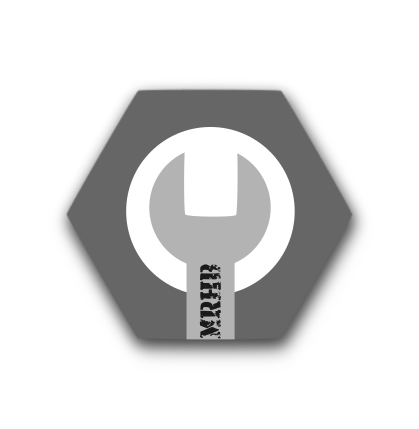 A GUIDE FOR MANAGING YOURMPR, CAL, MODS, & PMCS REPORTSUpdated on: 14 Feb 2019This handbook was made to assist RO's, OIC's, equipmentowners, and maintenance personnel in understandingand managing their maintenance reports while providinga one stop location for researching the abundance ofcodes contained on them.It optimized to be printed in booklet form for easy access and use. To print in booklet form, go to:File > Print > Page Sizing & Handling > BookletPlease forward any comments, suggestions, or recommendations for ways to improve this guide to   CWO2 Justin N. Johnson at: justin.n.johnson@usmc.milTable of ContentsMaintenance Production Report (MPR) - How to pull your Maintenance Production Report (MPR)					5Reading the MPR										6Reviewing your MPR – The Basics								11Reviewing your MPR – Sample Issues								15Document Number Composition and Julian Date Calendar					19Units of Issue											20Operational Status Codes									21Force Activity Designators and UND								22GCSS-MC Job Status Codes									23Job Status Time Frames									26Defect Codes											27Document Identifier Codes									28Supply Status Codes										34Routing Identifier Codes (AKA Last Known Holders)						39MARES Categories and MCBUL 3000								41Equipment Common Nomenclatures Cheat Sheet						44Calibration Report - How to pull the Cal Report									50Managing your Calibrations Report								51Modifications Report - How to pull the Mods Report									53Managing your Modifications Report								54Preventative Maintenance Checks and Services (PMCS) Report -How to pull the PMCS Report									56Managing your PMCS Report									57How to pull modify you Calibrations and PMCS Report				59Good to Know References								60The Maintenance Production Report How to pull your Maintenance Production Report (MPR)Reading the MPR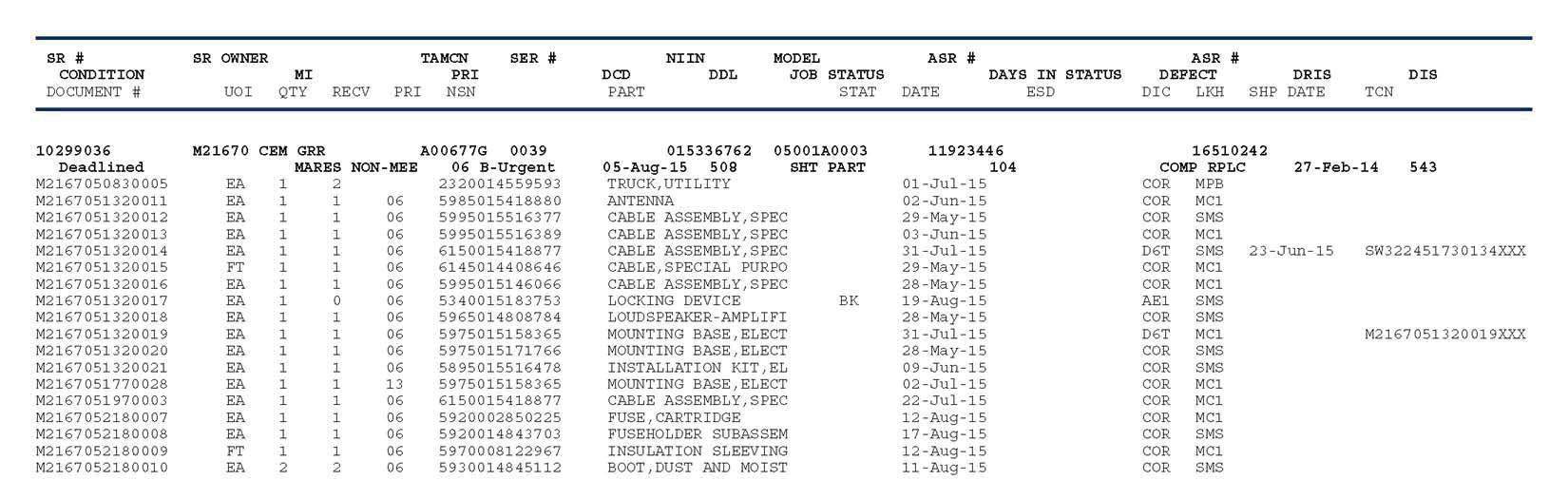 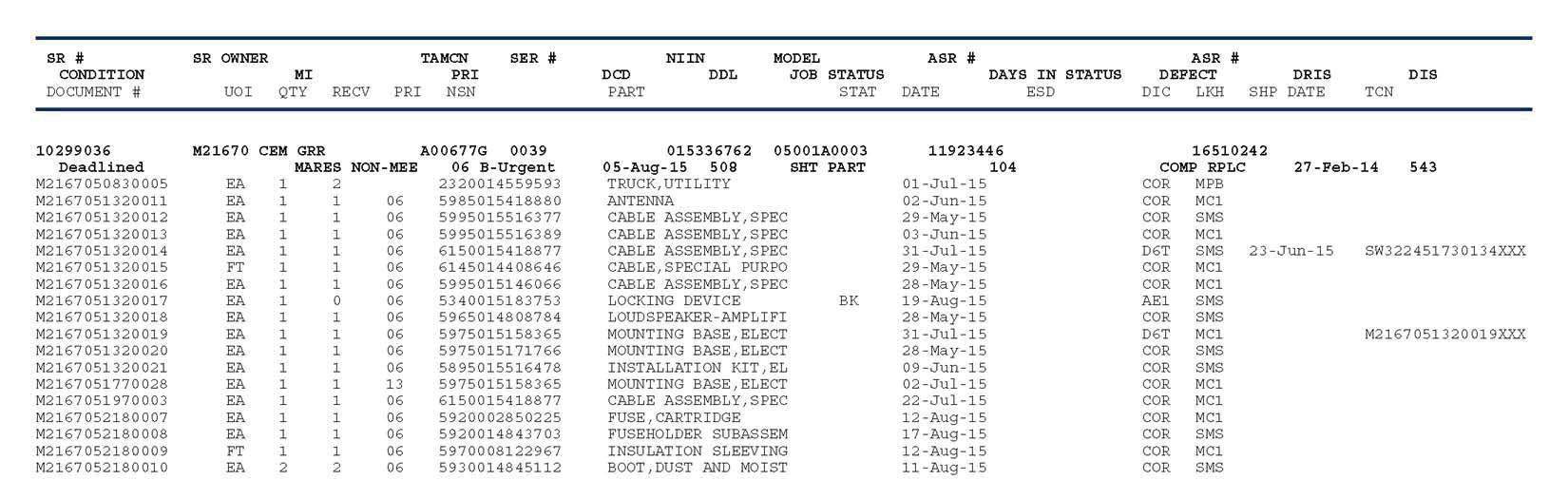 Report CompositionThe top header is broken down into three rows, identify the information listed per GCSS Service Request, and correspond to the information below the header 1. The first row lists the Service Request number, the resource group the Service request is sitting in, and the equipment information2. The second row lists the status of the equipment3. The third row lists all associated parts on order for the equipment (if applicable)Report DataIn order to consolidate as much information as possible, the MPR is filled with codes, short hand, and acronyms that can be very confusing. Everything that is needed to decipher the MPR is found within this handbook in the pages that follow. 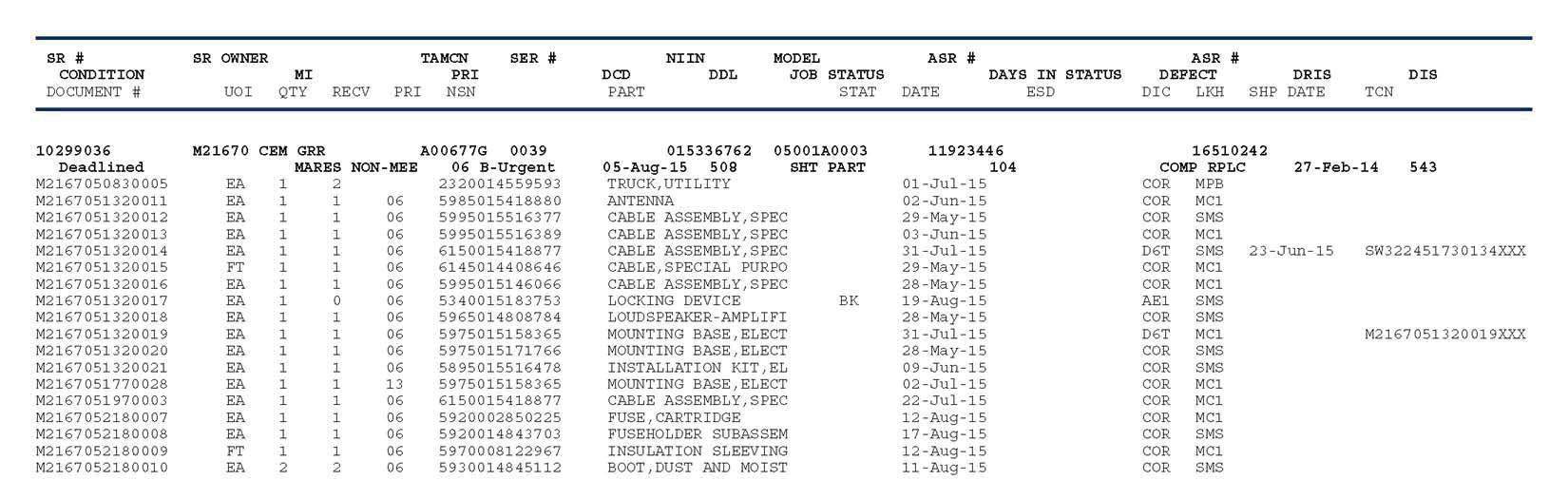 Reviewing your MPR – The BasicsNote 1: This is not an all-inclusive document. It is designed to establish the initial framework for reviewing the MPR while giving an overview of basic MPR analysis techniquesNote 2: There are many different ways to analyze your reports, find the way that works best for you. One method is to start from the top, row 1, and work your way down.Reviewing your MPR – Sample Issues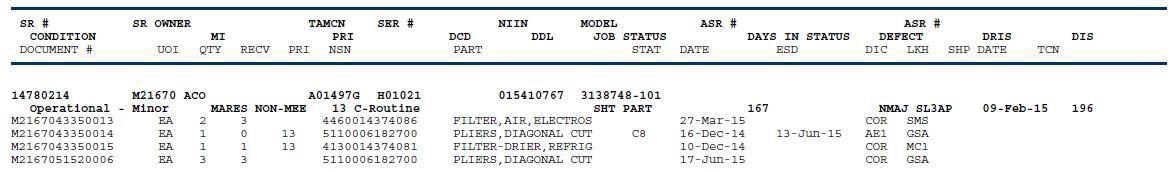 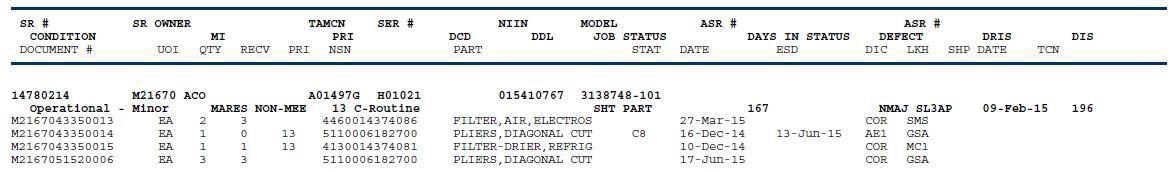 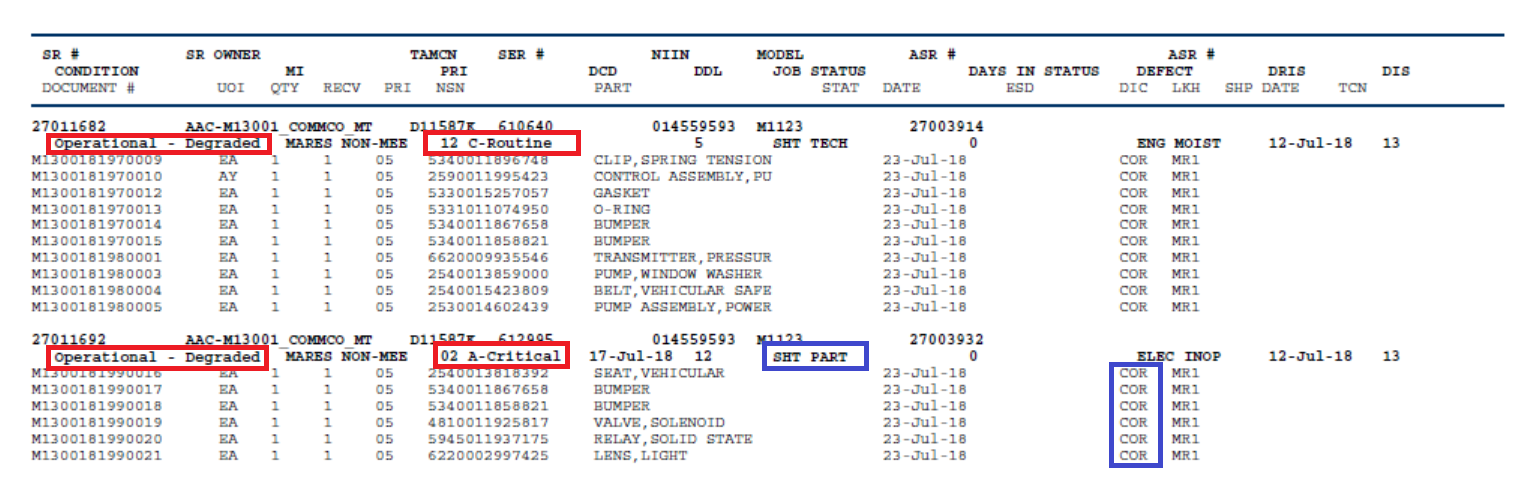 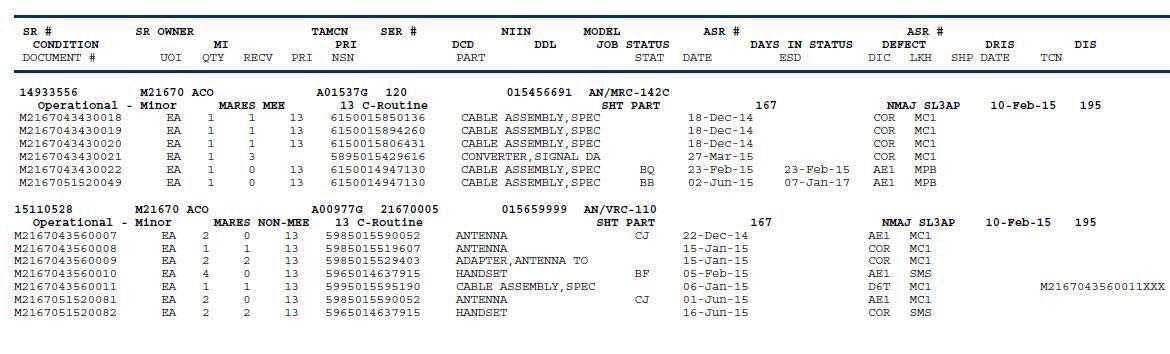 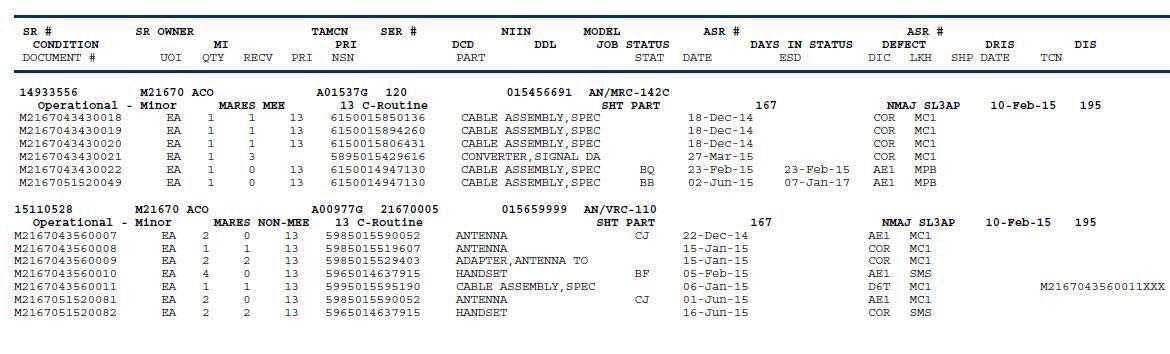 Document Numbers and Julian Date CalendarDocument Number CompositionDocument Numbers begin with the unit DoDAAC, Julian date of the day the order was processed, and serial number.Sample Document Number - M2167050560001M21670 = 9th Comm Bn;   5056 = 25 Feb 2015 (First digit is the year and following three are the Julian Date below); 0001 = This was the first item processed that dayJulian Date Calendar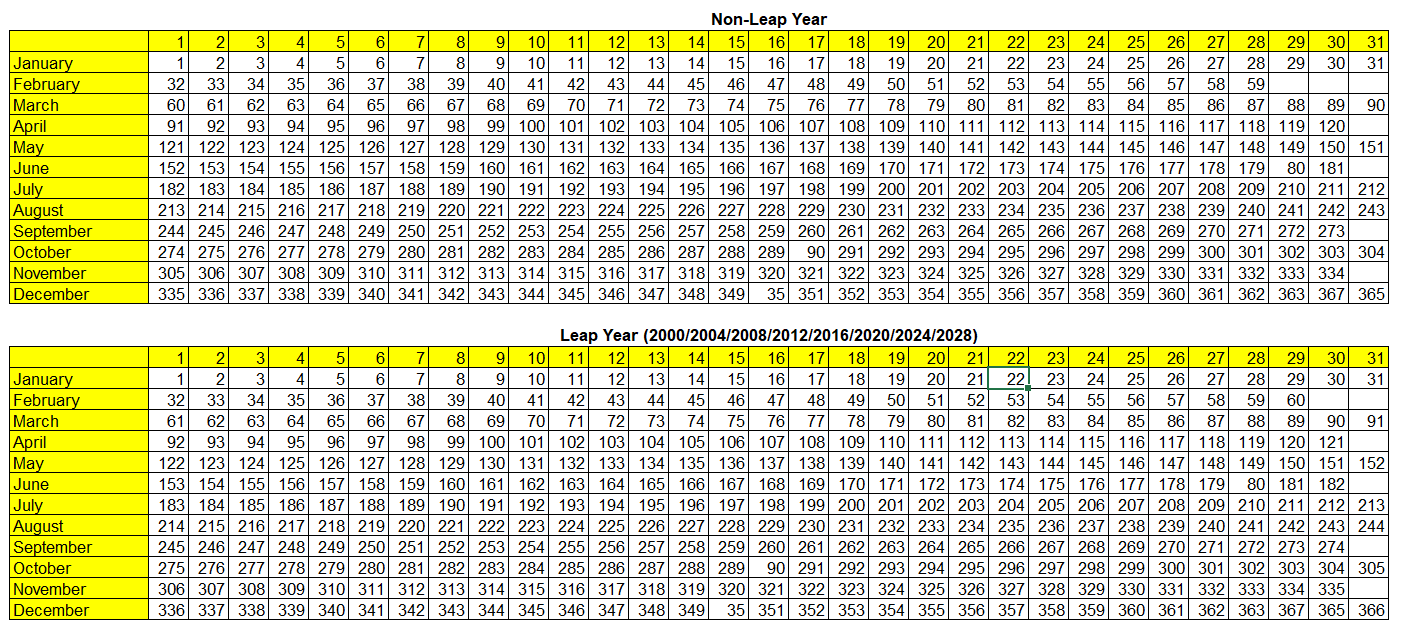 Units of IssueOperational Status CodesFAD and UNDFAD = Force Activity Designator. A unit's FAD is assigned by the Dept. of the Army. It is a Roman numeral (I through V) which shows the mission essentiality of a unit, organization, installation, project, or program to meet national objectives.(A unit assigned FAD III would use priorities 03, 06, & 13 on their Service Requests)UND = Urgency of Need. The requisitioning activity determines the UND; it shows the need of materiel requisitioned to accomplish assigned military missions.GCSS-MC Job Status CodesWhen choosing or evaluating your job status codes, you should consider the following:Does the status code accurately reflect the current status of the equipment? (e.g. INS  PRGS, RPR PRGS)What is the primary reason for the operational status of the equipment?  (e.g. If you have a MRC-145 that is awaiting parts but also has a truck at MT, use the status code that best describes why the end item is in the current operational status. Is it Deadlined because you are SHT PART waiting for a radio or because the truck doesn't run and is ITRS REP)What is currently happening with the equipment? (e.g. INS PRGS, RPR PRGS)What the equipment is waiting for? (e.g. AWTG Final Inspection, SHT PART, WAITING APPROVAL)What resource is lacking and preventing repairs from being applied to the equipment?   (e.g. SHT FUND, SHT TECH)GCSS-MC Job Status CodesGCSS-MC Job Status CodesLegacy Job Status Time Frames"C" indicates Combat Essential Equipment, as found in the MCBul 3000 "N" indicates Non-Combat Essential Equipment*Note: These timelines are based off the old MIMMS legacy Exceptions Report that is listed in the UM 4790-5. These timeframes are not required to be followed by current policy. Be sure to check your local unit and HHQ policy for established job status timeframes. The original report was designed to help focus on pending supply and maintenance actions with discrepancies requiring immediate attention and management decision. Utilizing the above listed guidelines can help in identifying trends and issues on your reports but are not required.Document Identifier CodesDocument Identifier CodesDocument Identifier CodesDocument Identifier CodesDocument Identifier CodesDocument Identifier CodesSupply Status CodesSupply Status CodesSupply Status CodesSupply Status CodesSupply Status CodesRouting Identifier Codes AKA Last Known Holder (LKH)Routing Identifier Codes (RICs) are assigned by services/agencies for processing inter-service/agency and intra- service/agency logistics transactions. The codes serve multiple purposes in that they are source of supply codes, inter-system routing codes, intra-system routing codes, and consignor (shipper) codes. This is an abridged listing of common RICs; for complete listing use the DLA Transaction Services Web Portal using the Logistics Reports Publications option or query for specific activities using EDAASINQ (submit access requests at https://www.daas.dla.mil/daashome/daasc_home.asp). Procedures for RIC assignment are governed by DLM 4000.25-1 AP2.3 at                            http://www.dla.mil/j-6/dlmso/elibrary/manuals/dlm/dlm_pubs.aspDLA’s implementation of Enterprise Business System (EBS) is complete. Items managed under DLA’s previous SOS (S9_ Series) RICs are now managed by RIC SMS without regard to commodity.DEFENSE LOGISTICS AGENCYRIC	COG 	Name and AddressSGA		DLA Transaction Services, WPAFB, OH 45433-5328SHA		DLA Transaction Services, Tracy, CA 95304SMS		DLA Managed (no longer commodity specific). (Previous SOS S9_ Series RICs)HM8		DLA Aviation (Mapping), 8000 Jefferson Davis Highway, Richmond, VA 23297-5000S9D		DLA Disposition Services, 74 N. Washington St., Battle Creek, MI 49017-3092S9R		DLA Aviation, ATTN: VI Division, Metalworking Machinery, 8000 Jefferson Davis Hwy, Richmond, VA S9L		DLA Logistics Information Services, Consolidated Station Property, Federal Center, Battle Creek, MI SAF		DLA Document Services Navy Forms OnlineARMYRIC	COG 	Name and AddressAJ2		W4GG USA Tank Automotive and Armaments Command (TACOM), ROCK ISLAND IL 61299-7630 AKZ	9A	USA Tank Automotive and Armaments Command (TACOM), Warren, MI 48397-5000A12	9E	USA Soldiers Systems Command, Kansas St., Bldg. 3, Natick, MA 01760-5000B14	9H	USA Armament and Chemical Acquisition and Logistics Activity (ACALA); Industrial Operations Center (IOC), Rock Island, IL 61299-6000B16	9Y	USA Communications-Electronics Command (CECOM), Director of Logistics, Engineering and Operations Aberdeen Proving Ground, MD 21005B17		USA Aviation and Missile Command (AMCOM), Redstone Arsenal, AL 35898-5239 (Aviation)B64	9S	USA Aviation and Missile Command (AMCOM), Redstone Arsenal, AL 35898-5239 (Missile)B69		USA Medical Materiel Agency (USAMMA), Frederick, MD 21701-5001NAVYRIC	COG 	Name and AddressNRP	1R	NAVSUP Weapon Systems Support, 700 Robbins Ave., Philadelphia, PA 19111-50987R	(Aviation)NRP	1H	NAVSUP Weapon Systems Support, 5450 Carlisle Pike, P.O. 2020, Mechanicsburg, PA 17055-0788   		(Surface/Sub-surface)NRP		NAVSUP Weapon Systems Support, 700 Robbins Ave., Philadelphia, PA 19111-5098Routing Identifier Codes   AKA Last Known Holder (LKH)AIR FORCERIC	COG 	Name and AddressFGZ	9I	Ogden Air Logistics Center, Hill AFB, Ogden, UT  84056-5713FHZ	9J	Oklahoma City Air Logistics Center, Tinker AFB, OK 73145-3055FLZ	9F	Warner Robins Air Logistics Center, Robins AFB, Warner Robins, GA 31098- 1640MARINE CORPSRIC	COG 	Name and Address1FP		CLB-7 Class IX Block Account (M28403)1R8		RIP PENDLETON (MMFAG8)1RA		CLB-7 SECREP Sub-float Account (MMG801)2F5		RIP LEJEUNE (MMFAF5)4NA		RIP MARFORRES (MMFAK9)MC1		SMU PENDLETON (MMC100)MK1		SMU HAWAII (MMK100)ML1		SMU LEJEUNE (MML100)MM1		SMU MARFORRES (MMM100)MPB	ILS 	Directorate, Code 820, Marine Corps Logistics Base, Albany, GA 31704- 5000MRA		RIP OKINAWA (MMFAF7)MR1		SMU OKINAWA (MMR100)COAST GUARDRIC	COG 	Name and AddressZIC/ZIB		U.S. Coast Guard Engineering and Logistics Center (ELC), Ships Inventory Control Point (SICP), 2401 Hawkins Point Road, Baltimore, MD 21228-1792ZNC		U.S. Coast Guard Engineering and Logistics Center, Electronics/General Inventory Control Point (E/GICP), 2401 Hawkins Point Road, Baltimore, MD 21228-1792ZQC		U.S. Coast Guard Aircraft Repair and Supply Center (ARSC), Aircraft Inventory Control Point (AICP) Elizabeth City, NC 27909-5001 GENERAL SERVICES ADMINISTRATIONRIC	COG 	Name and AddressGSA	9Q	General Services Administration, FAS-FL, 2000 Crystal Drive, Room 904, Arlington, VA 22202-4502 FEDERAL AVIATION ADMINISTRATIONRIC	COG 	Name and AddressG69		Federal Aviation Administration: 6500 S MACARTHUR BLVD, Oklahoma City, OK 73169- 6901UNITED STATE SPECIAL OPERATIONS COMMAND (SOCOM)RIC	COG	Name and AddressH9D	6S	Special Operations Forces Support Agency (SOFSA) ICP BLdg. 220 5749 Briar Hill Road Lexington, KY Cognizance (COG) Codes are peculiar to US Navy activities. Reference NAVSUP P-485 Appendix 17 (MILSTRIP/MILSTRAP)MCBUL 3000 - READINESS REPORTABLE GROUND EQUIPMENT                           			Table of Readiness Reportable Ground Equipment (MCBUL 3000 dtd Sep  2018)MCBUL 3000 - READINESS REPORTABLE GROUND EQUIPMENTMCBUL 3000 - READINESS REPORTABLE GROUND EQUIPMENTCommon NomenclaturesCommon NomenclaturesCommon NomenclaturesCommon NomenclaturesCommon NomenclaturesThe Calibrations ReportHow to pull your Calibrations ReportThe references used:UM 4000-125 (dtd 11 Aug 2017), 1179 pages	-561 for basics into the Calibration Program-562 for RO responsibilities-563 – 568, for how to schedule an item on R11-569 – 578, for how to pull the Cal report on R11-1052 to find out what the Cal status codes are, which require a date, and special remarksTM 4700-15/1H – 452 pages-Page 2-7-1 (PDF pg 87) for Cal types and to know that you must review your TMDE annually-Page 2-7-4 (PDF pg 90) to know special date tracking requirements for CNR and INACTIVE itemsMCO 4790.2 – 93 Pages- Page 4-2 (pdf page 48) to know what the Calibration and Maintenance Program (CAMP) is and its requirementsTI 4733-OD/1 – 24 pages – need to read all to know all TMDE calibration requirementsTI 4733-OD/10 – 3 pages to know how to manage calibration requirements of torque toolsTI 4733-15/11C – 19 pages to know how to manage the Infantry Weapons Gage Calibration ProgramMCO 4733.1C – 9 more pages to know additional calibration requirementsManaging your Calibrations Report-The following columns should all have information in them:Last SR #; Last Cal Type; Last Cal Date; Next Cal Date; Next Cal Type-Your Cal types should be one of the following:  	Full, Special, CNR, or Inactive-The last Cal date for items in a CNR or Inactive status will be the date of your last TMDE review and the next Cal date will be the next projected TMDE review. (IAW the TM 4700- 15/1H), the date the item entered an inactive or CNR status must be captured in the PM/CAL form remarks field.-All overdue items need to be inducted for Cal. You should also review items coming up in the next 30 days and induct them as well.-For special Cal items, you must have the criteria for the special calibration (e.g., calibrated CCW only, Calibrated to 500 volts only, etc.) captured in the PM/CAL form remarks field.-If your item NIIN does not have an OTC code of 3, it may be erroneous. You most likely have the wrong item scheduled on your report. (e.g., a module to an end item scheduled for Cal when it should be the end item that should be scheduled)-If there are any notes added to the remarks, ensure the information is still accurate. (e.g., you should not have a SR# for an item that is no longer inducted for Cal.The Modifications ReportHow to pull your Modifications ReportThe references used:UM 4000-125 (dtd 11 Aug 2017), 1179 pages-553 for the basics to the Modifications Program-554, for modification statuses-555, for date completed requirement-1068 for modification statuses, which require a date, and special remarksTM 4700-15/1H – 452 pages-Page 2-5-3 (PDF pg 75) for MI types and reasons for remarksMCO 4790.2 – 93 Pages-Page 4-2 (pdf page 47) to know what the Modifications Control Program is and its requirementsManaging your Modifications Report-Your Modification status should only be one of the following:MI-Not InstalledMI-N/AMI-VerifiedMI-Service Request OpenMI-CompleteMI-Publication RequiredMI-As RequiredMI-Deferred -If the MI is “MI-Verified”, "MI-N/A", or “MI-Complete” there must be a date entered in the MI Status Date column.-If the MI is "MI-Service Request Open" or "MI-Publication Required" you must have the required remarks annotated.MI-Service Request Open requires the SR number and the DRIS entered in the remarksMI-Publication Required requires the document number entered in the remarks-All overdue items need to be inducted for Mods. You should also review all incomplete MIs and schedule a time to have them completed. It is recommended any MIs due within 30 days be inducted so they do not become overdue.-If there are any remarks, ensure the information is still accurate. (e.g., you should not have a SR# for an item that is no longer inducted for Mods)-Review local policy for use of the new MI status, MI-Deferred, for select modifications. This status is not currently authorized for all units and only applies to select MIs.The PMCS ReportHow to pull your PMCS ReportThe references used:UM 4000-125 (dtd 11 Aug 2017), 1179 pages-540 for the basics to the PMCS Program, responsibilities, and how to schedule items-541, how to schedule an item on R11TM 4700-15/1H – 452 pages-Page 2-2-14 (PDF pg 40) for the requirement to list what was done for PMCS-Page 2-4-1 to 2-4-4 (PDF pg 67-70) for scheduling and annotationsMCO 4790.2 – 93 Pages-Page 3-8 to 3-9 (pdf page 33 to 34) to know what the PMCS Program is and its requirementsManaging your PMCS Report-The following columns should all have information in them:Last Time-based Type - (Unless the item is newly received)Last Time-based Date - (Unless the item is newly received)Last Time-based SR # - (Unless the item is newly received)Next Time-based Type - This should be the most senior PM due. If the item is due for a semi-annual and an annual at the same time, this should say annual.Next Time-based Date - This should not exceed the lowest interval timeframe since the last PM.Last EOTC Type - This should be the last EOTC type PM completed if the item has a condition-based PM requirement.Last EOTC Date - Should be filled if the item has a counter. Last EOTC SR # - Should be filled if the item has a counter and has had a maintenance SR opened.Counter Name - This should be the type of counter read such as hours, miles, rounds, etc.Last EOTC Reading - Should be filled if the item has a counter. Should reflect the EOTC reading of the equipment as it was during the last PM.Next EOTC Type - this is equivalent to the Next time-based type column but will read counters such as 250 hours vice annual. This means your equipment has a PM requirement once it reaches that counter reading.Scheduled EOTC reading - This will be auto-populated by GCSS (see more info below). This is equivalent to the Next Time-based Date but will reflect the counter reading of when PMCS is due. Once your equipment counter reaches this reading, it will be overdue for PMCS. Latest Net Reading - This is the latest counter information GCSS has based off user input. If this number exceeds your Scheduled EOTC reading, it is overdue for PMCS.Current EOTC Reading - Should be filled if the item has a counter.-Your next time-based PMCS types should be one of the following:Quarterly, Semi‐annual, Annual, Biennial, Triennial, or the numerical value of months such as 3, 6, 9, 12, 15, 18, 21, 24, 36.-All overdue items need to be inducted for PMCS. You should also review items coming up in the next 30 to 45 days and induct them as well.-If there are any remarks, ensure the information is still accurate. (e.g., you should not have a SR# for an item that is no longer inducted for PMCS.-In order to remove erroneous items, you will need to pull them up in the PM/CAL scheduling Form (via the Maintenance Chief role) and clear out all boxes related to PM. This includes removing the yes or no entry next to "Manual Schedule-PM". Once all blocks are cleared out and blank, hit save and the item will be removed from your PM report.Managing your PMCS Report-The PM types should rotate if the item requires multiple PM timeframes but should not exceed the max time allotted of the junior (shortest) PM.For example: If an item requires a quarterly and a semi‐annual PM that means at least every quarter it requires its quarterly PM. It also means every 6 months it requires a quarterly and a semi‐annual. Therefore, if an item just received all PM types today, 3 months from today it would need another quarterly. Another 3 months after that it would be due for another quarterly and a semi‐annual since it would have been 6 months since the last semi‐annual. See the following chart.PM Type        First PM		90 days    	180 days	270 Days	1 Yr	(repeat Qtrs)	2YrBiennial	Yes                                                                                           					YesAnnual		Yes                                                            				Yes                         	YesSemi‐annual	Yes				Yes                            		Yes       ...                	YesQuarterly	Yes		Yes		Yes 		Yes		Yes       ...                	Yes-Additional EOTC information:GCSS will auto-populate some of the information on the EOTC portion of the PM report based off a listing of PM requirements that has been created and stored within GCSS. This listing is not accurate and is outdated. If you identify equipment that is missing a scheduled EOTC that needs it or have an item that doesn’t actually have a condition-based PM, you will need to submit a trouble ticket to have the list updated within GCSS.-“Next EOTC type” is tied to the GCSS PMCS Schedules report. You can update this field via the PM/Cal scheduling form however the options available will be different for each item based off what is listed on the PM Table within GCSS. If your item is missing from the table you will not be able to select any option even if your equipment actually requires PM.-“Scheduled EOTC Reading” is auto-populated by GCSS. It will take the information from the “Last EOTC Reading” column and add the lowest valued EOTC requirement listed on the PM table to that number to give you your Schedule EOTC reading. For example, if your item has a 50 hour, 100 hour, and 150 hour requirement listed on the PM table, GCSS will always add 50 to your Last EOTC reading to give you your scheduled EOTC reading. If your last EOTC reading is blank, GCSS will treat it as a 0. This is similar to the rotating time-based requirements where, no matter what the next EOTC Type is, your equipment should be receiving PMCS on a reoccurring basis according to the shortest interval. -“Latest Net Reading” is calculated by GCSS based of the EOTC readings you enter during your monthly counter readings through the installed base. However, this the net gain based off all the inputs that have been entered so if a mistake is ever made you may see this dramatically off from the current reading, possibly even in the negative range. -You can find the listing of GCSS tracked PMCS requirements in the GCSS Catalog reports.How to pull modify you Calibrations and PMCS ReportGood to Know ReferencesLinksUpdate Locations – https://www.mmtoolbox.com and https://redbardocs.weebly.com	For updates to this handbook, electronic versions in PDF and Word, and the Maintenance Management ToolboxFSMAO’s Public Sharedrive - \\mcuspndlfs43\C16\MCB_CAMPEL_16AA\	This has a large repository of helpful information, all of the latest checklists and references, FedLog, and moreGCSS-MC - https://gcssmc-sakc.usmc.mil/GCSS-MC Jump Site – https://gcssmc-trng.gcds.disa.mil/index.htm	Training, the UM 4000-125, GCSS-MC news, general GCSS information and updatesDSS-MRO - https://wegal.ogden.disa.mil/mrostatus/Basic Parts Search, no account required, must be on a government network. This can get you the basic information on shipped parts such as FedEx tracking information, when and where it left the states from, and once it has reached its destination.IGC - https://www.igc.ustranscom.mil/igcAdvanced shipped parts search, requires you to fill out an online SAAR however account is created immediately after hitting submit. This is the primary site DLA uses if you call to ask for their assistance in locating your parts.Technical Publications - https://mceits.usmc.mil/sites/pubs/default.aspxPublicationsUM 4000-125 - Retail Supply and Maintenance Execution Procedures AKA the GCSS-MC Users Manual, this will provide you step by step instructions on how conduct all actions within GCSS to include outlining the requirements for your reportsMCO 4790.2 - Field-Level Maintenance Management Policy (FLMMP)	This is the primary maintenance orderMCO 4400.201 - Management of Property in the Possession of the Marine Corps	This is the new 17 volume Supply bible. This contains all of the requirements for managing equipment TM 4700-15/1H - Ground Equipment Record Procedures	Although severely out dated and largely superseded, this TM still contains active policy requirements for the 	Cal, Mods, and PMCS reports and how information is documented withinFSMAO Checklists – Although not an official Publication, the FSMAO checklists list every publication associated to each question and are an excellent resource when trying to find out where to look for information.DLA Contact CenterHelp center for locating your shipped parts. These are the professional logisticians that should be able to provide you additional information on your part’s location, destination, and everything else you could need.Call 1-877-352-2255 (1-877-DLA-CALL) Email: dlacontactcenter@dla.mil1.Log into GCSS‐MC (https://gcssmc-sakc.usmc.mil/)2.Select GCSS-MC OBIEE Reports User3.Select Maintenance Production Report4.Select the List of Values (LOV) button next to the attributes you would like to use to generate your report.  (Recommend using specific Resource Groups or AAC only)4.a.Entering only your AAC will generate a report with every Service Request (SR) with your unit as the equipment owner regardless of where the SR is currently residing. This is useful for catching SRs not assigned to a resource group as well as seeing your items evacuated to other units such as Cal for IMA shops however it can be an overwhelming report to review. *You will not see SRs that belong to other units, so this is not useful for IMAs.5.Scroll through the list on the pop up window and select the items you want used on your MPR then click OK. *You can run a search vice scrolling by following steps 5.a-5.d.5.aTo search the popup window, go to the top menu bar hit View > Query by Example or you can click within one of the boxes and hit F11 on your keyboard.5.bType the information you want to search for in the top box, for example you can search for a Resource Group using the full name or a partial entry followed by a “%”(I.E. M21670 ACO, or if you want to see all groups search for M21670%)5.cTo execute the search, go to the top menu bar hit View > Query by Example > Run or hit the Ctrl+F11 keys on your keyboard.5.dSelect the groups you would like populated on your MPR by clicking on the whitesquare to the left of the groups and click OK6Click OK on the Parameters window7If you want your report to pull right now, click Submit on the Submit Requestwindow. If you would like to schedule it to run daily or at any other interval click the schedule button and make your choices then click “Submit” on the Submit Request8Click “No” on the pop up asking if you want to make another request.9Click “View” at the top of the page and select Requests10Click “Find”11A list of your recent requests will be listed, select the request you wish to view by clicking in the grey box and followed by clicking View Output12A new window will pop open and you will prompted with the option to Open or Save.13Select either Open or Save your MPR and you are done.UIREMARKSUIREMARKSAMAmpoule - small glass or plastic tube sealed by fusing after filling                                                                                LBPound - unit of weight equivalent to sixteen ouncesATAssortment - collection of different items that fall into the same groupLGLength - applies to items issued in fixed or specific linear measurementAYAssembly - collection of parts assembled to form a complete unitLILiter - unit of liquid measure expressed in the metric system BABall - spherical shaped unit of material such as twine or threadLTLot - collection of associated or misc. articles sold as a unitBDBundle - quantity of the same item tied together without compressionMCThousand Cubic Feet - unit of cubic measure expressed in 1000 incrementsBEBale - shaped unit of compressible material bound with cord or metal MEMeal - designation for food generally taken by an individual at one timeBFBoard Foot - unit of measurement for lumber equal to the volume of a boardMRMeter - unit of linear measure expressed in the metric system; (39.37 inches)BGBag - flexible container made in various sizes from various materialsMXThousand - one thousand of an item of supplyBKBook - book-like package fastened together along one edgeOTOutfit - collection of related items issued as a single item of supplyBLBarrel - cylindrical container with sides that bulge outward and flat endsOZOunce - unit of liquid measure; also a unit of weightBOBolt - flat fold of fabric having stiff paperboard corePDPad - multiple sheets of paper stacked together and fastened at one end BRBar - solid piece of material with length greater than its other dimensionsPGPackage - protective wrapping for two or more of the same item of supplyBTBottle - container of various sizes/shapes with closure for retaining contentsPMPlate - flat piece of square or rectangular shaped metal of uniform thickness BXBox - rigid, three dimensional container of various sizes and materialsPRPair - two similar or corresponding itemsCACartridge - tubular receptacle containing loose or pliable materialPTPint - unit of liquid or dry measureCBCarboy - heavy duty bottle container used for transportation/storage of liquidsPZPacket - container used for subsistence itemsCDCubic Yard - unit of cubic measureQTQuart - unit of liquid or dry measureCECone - cone-shaped unit of material wound on itself RARation - allowance of food for the subsistence of one person for one dayCFCubic Foot - unit of cubic measureRLReel - cylindrical core on which flexible material is woundCKCake - block of compacted or congealed matterRMReam - quantity of paper varying from 480 to 516 sheets, depending on gradeCLCoil - arrangement of material wound in a circular shapeRORoll - cylinder of flexible material which has been rolled on itself CMCentimeter - unit of linear measure, equal to 1/100 of a meterSDSkid - pallet like platform with a load-bearing area on runner type supportsCNCan - rigid receptacle of various materials and shapesSESet - collection of matched or related items issued as a single item of supplyCOContainer - general term used for item packed for issue in optional packagingSFSquare Foot - unit of measure (area)CYCylinder - metal container for storage/transportation of compressed gasesSHSheet - flat piece of rectangular shaped material of uniform thickness CZCubic Meter - unit of cubic measure expressed in the metric systemSKSkein - quantity of yarn, 120 yards in length, wound on a 54 inch circular coreDRDrum - container designed as exterior pack for storing/shipping bulk materialsSLSpool - cylinder with an edge or rim at each end and an axial hole DZDozen - twelve of an item of supplySOShot - unit of linear measure usually applied to anchor chain EAEach - single item of supplySPStrip - relatively narrow, flat length of material uniform in widthFTFoot - unit of linear measurement sometimes expressed as a linear footSVService - purchase of employment, or defining work to be doneFVFive - five (5) of an item of supplySXStick - material in a relatively long , slender, often cylindrical formFYFifty - fifty (50) of an item of supplySYSquare Yard - unit of square measure (area)GLGallon - unit of liquid measurementTDTwenty-four - twenty four (24) of an itemGPGroup - collection of related items issued as a single item of supplyTETen - ten (10) of an itemGRGross - one hundred forty-four (144) of an item; twelve dozenTFTwenty-five - twenty-five (25) of an item of supplyHDHundred - one hundred (100) of an itemTNTon - equivalent of 2000 pounds.  Includes short ton and net tonHKHank - loop of yarn or rope containing definite yardageTOTroy Ounce - unit of troy weight based on 12-ounce poundINInch - unit of linear measurement, sometimes expressed as a linear inchTSThirty-six - thirty-six (36) of an itemJRJar - rigid container having a wide mouth and often no neckTUTube - a squeeze type container manufactured from a flexible material KGKilogram - unit of measure equal to 1000 gramsVIVial - small container cylindrical in shape and flat bottomedKTKit - collection of related items issued as a single item of supplyYDYard - unit of linear measure equal to three feet sometimes called "linear yard"Operational StatusUrgency of Need Designator (Priority)DefinitionDeadlinedA or B“Deadlined” equipment require critical repairs and are non-mission capable. These items are eligible for exceptional maintenance practices like selective interchange and cannibalization and are not eligible for unit recall. When the preparing activity enters the Operational Status of “Deadlined” the Deadline Control Date (DCD) will auto populate in the header of the SR.Operational-DegradedB only“Operational – Degraded” items requiring critical repair however the defect does not deadline the equipment only degrade equipment's operational capability. These items are still capable of completing its assigned mission and are eligible for Unit Recall by the equipment owners. Degraded equipment are not eligible for selective interchange or cannibalization.Operational-MinorC only“Operational – Minor” items requiring non-critical maintenance.NOTE:
(1) For an associated component SR, the urgency of need designator should be equal to, or lower than, the priority of the end item.
(2) For a “Maintenance-SRP” SR with a secondary reparable item that an exchange has been made, the RIP OIC will determine the urgency of need designator.NOTE:
(1) For an associated component SR, the urgency of need designator should be equal to, or lower than, the priority of the end item.
(2) For a “Maintenance-SRP” SR with a secondary reparable item that an exchange has been made, the RIP OIC will determine the urgency of need designator.NOTE:
(1) For an associated component SR, the urgency of need designator should be equal to, or lower than, the priority of the end item.
(2) For a “Maintenance-SRP” SR with a secondary reparable item that an exchange has been made, the RIP OIC will determine the urgency of need designator.NOTE:
(1) For an associated component SR, the urgency of need designator should be equal to, or lower than, the priority of the end item.
(2) For a “Maintenance-SRP” SR with a secondary reparable item that an exchange has been made, the RIP OIC will determine the urgency of need designator.NOTE:
(1) For an associated component SR, the urgency of need designator should be equal to, or lower than, the priority of the end item.
(2) For a “Maintenance-SRP” SR with a secondary reparable item that an exchange has been made, the RIP OIC will determine the urgency of need designator.NOTE:
(1) For an associated component SR, the urgency of need designator should be equal to, or lower than, the priority of the end item.
(2) For a “Maintenance-SRP” SR with a secondary reparable item that an exchange has been made, the RIP OIC will determine the urgency of need designator.NOTE:
(1) For an associated component SR, the urgency of need designator should be equal to, or lower than, the priority of the end item.
(2) For a “Maintenance-SRP” SR with a secondary reparable item that an exchange has been made, the RIP OIC will determine the urgency of need designator.NOTE:
(1) For an associated component SR, the urgency of need designator should be equal to, or lower than, the priority of the end item.
(2) For a “Maintenance-SRP” SR with a secondary reparable item that an exchange has been made, the RIP OIC will determine the urgency of need designator.NOTE:
(1) For an associated component SR, the urgency of need designator should be equal to, or lower than, the priority of the end item.
(2) For a “Maintenance-SRP” SR with a secondary reparable item that an exchange has been made, the RIP OIC will determine the urgency of need designator.NOTE:
(1) For an associated component SR, the urgency of need designator should be equal to, or lower than, the priority of the end item.
(2) For a “Maintenance-SRP” SR with a secondary reparable item that an exchange has been made, the RIP OIC will determine the urgency of need designator.NOTE:
(1) For an associated component SR, the urgency of need designator should be equal to, or lower than, the priority of the end item.
(2) For a “Maintenance-SRP” SR with a secondary reparable item that an exchange has been made, the RIP OIC will determine the urgency of need designator.NOTE:
(1) For an associated component SR, the urgency of need designator should be equal to, or lower than, the priority of the end item.
(2) For a “Maintenance-SRP” SR with a secondary reparable item that an exchange has been made, the RIP OIC will determine the urgency of need designator.NOTE:
(1) For an associated component SR, the urgency of need designator should be equal to, or lower than, the priority of the end item.
(2) For a “Maintenance-SRP” SR with a secondary reparable item that an exchange has been made, the RIP OIC will determine the urgency of need designator.NOTE:
(1) For an associated component SR, the urgency of need designator should be equal to, or lower than, the priority of the end item.
(2) For a “Maintenance-SRP” SR with a secondary reparable item that an exchange has been made, the RIP OIC will determine the urgency of need designator.NOTE:
(1) For an associated component SR, the urgency of need designator should be equal to, or lower than, the priority of the end item.
(2) For a “Maintenance-SRP” SR with a secondary reparable item that an exchange has been made, the RIP OIC will determine the urgency of need designator.NOTE:
(1) For an associated component SR, the urgency of need designator should be equal to, or lower than, the priority of the end item.
(2) For a “Maintenance-SRP” SR with a secondary reparable item that an exchange has been made, the RIP OIC will determine the urgency of need designator.NOTE:
(1) For an associated component SR, the urgency of need designator should be equal to, or lower than, the priority of the end item.
(2) For a “Maintenance-SRP” SR with a secondary reparable item that an exchange has been made, the RIP OIC will determine the urgency of need designator.NOTE:
(1) For an associated component SR, the urgency of need designator should be equal to, or lower than, the priority of the end item.
(2) For a “Maintenance-SRP” SR with a secondary reparable item that an exchange has been made, the RIP OIC will determine the urgency of need designator.NOTE:
(1) For an associated component SR, the urgency of need designator should be equal to, or lower than, the priority of the end item.
(2) For a “Maintenance-SRP” SR with a secondary reparable item that an exchange has been made, the RIP OIC will determine the urgency of need designator.NOTE:
(1) For an associated component SR, the urgency of need designator should be equal to, or lower than, the priority of the end item.
(2) For a “Maintenance-SRP” SR with a secondary reparable item that an exchange has been made, the RIP OIC will determine the urgency of need designator.NOTE:
(1) For an associated component SR, the urgency of need designator should be equal to, or lower than, the priority of the end item.
(2) For a “Maintenance-SRP” SR with a secondary reparable item that an exchange has been made, the RIP OIC will determine the urgency of need designator.NOTE:
(1) For an associated component SR, the urgency of need designator should be equal to, or lower than, the priority of the end item.
(2) For a “Maintenance-SRP” SR with a secondary reparable item that an exchange has been made, the RIP OIC will determine the urgency of need designator.NOTE:
(1) For an associated component SR, the urgency of need designator should be equal to, or lower than, the priority of the end item.
(2) For a “Maintenance-SRP” SR with a secondary reparable item that an exchange has been made, the RIP OIC will determine the urgency of need designator.NOTE:
(1) For an associated component SR, the urgency of need designator should be equal to, or lower than, the priority of the end item.
(2) For a “Maintenance-SRP” SR with a secondary reparable item that an exchange has been made, the RIP OIC will determine the urgency of need designator.FADUrgency of Need DesignatorUrgency of Need DesignatorUrgency of Need DesignatorABCI010411II020512III030613IV070914V081015TYPE/ USECODEDESCRIPTIONMaintenanceABD SHIPAboard ship, embarked, unable to perform maintenance until in‐port, all parts required have been received.MaintenanceAWTG CTR SupportAwaiting CTR support. Equipment is awaiting contractor technical support. (i.e. Oshkosh, Harris)MaintenanceAWTG Contact TeamAwaiting contact team support. Equipment is awaiting contact team support from a supporting maintenance activityMaintenanceAWTG EquipmentAwaiting equipment. Equipment not available due to command (mission) commitment.MaintenanceAWTG EvacuationAwaiting evacuation to an external maintenance activity. Unable toevacuate due to lack of transportation (i.e., at sea, in‐port without transportation facilities, etc.).MaintenanceAWTG Final InspectionAwaiting final inspection by qualified supervisory personnelMaintenanceAWTG InductionEquipment was accepted into the maintenance facility and is awaitinginduction into the shop for repairs. Use in conjunction with Unit Recall to inform owning unit of receipt of parts to complete repairs. (Careful consideration must be made when to utilize this code so as not to prolong the identification of required repairs. Utilization of this code to inform the customer that the equipment has not been inducted into the shop due to constraints should only be used in those cases when a DRIS has not been initiated.)MaintenanceAWTG InspectionJob is awaiting initial inspection to determine required repairs.MaintenanceAWTG PickupAwaiting pickup from owning organization. Utilized by maintenance activity to notify customer that all requested action has been completed.LogisticsAWTG ShipNot used for maintenance type SR. May be used by other logistics support activities.MaintenanceApproval RequiredService Request requires authorized approval. (i.e. Urgency of Need authorization)MaintenanceApprovedService Request has been approved.MaintenanceAssignedService Request has been assigned to an individual for repairs.MaintenanceAssigned to GroupService Request has been assigned to a resource group for action.LogisticsAwaiting  EquipmentNot used for maintenance type SR. May be used by other logistics support activities.TYPE/ USECODEDESCRIPTIONLogisticsAwaiting  EvacuationNot used for maintenance type SR. May be used by other logistics support activities.LogisticsAwaiting  InspectionNot used for maintenance type SR. May be used by other logistics support activities.MaintenanceAwaiting ShippingUtilize when awaiting supply action to ship equipment to contractors/LOGCOM.ALLCLOSEDAll maintenance action has been completed (all ordered parts closed,materiel and labor has been debriefed, all tasks closed) and or equipment has been picked up by the responsible unit or all logistics/supply action is complete.MaintenanceCOMP EVACComponent evacuated to the external of the unit for completion of repairs, modifications, calibration, or lack of supply support.MaintenanceCancelledService Request (SR) was cancelled other than by owning unit (i.e. external maintenance activity, intershop repair, etc.)MaintenanceCancelled by UserService Request (SR) was cancelled by owning unit.Not UsedChange Request (CR)Not used for maintenance, logistics, or supply.LogisticsClearNot used for maintenance type SR. May be used by other logistics support activities.LogisticsCompleted with issueNot used for maintenance type SR. May be used by other logistics support activities.Not UsedComponent  EvacuationNot used for maintenance, logistics, or supply.MaintenanceDIS DISPDisposition instructions received. Dispose of the item or return it to depot/manufacturer.MaintenanceDIS RPRDisposition instructions received. Retain and repair item.ALLDisapprovedService Request has been disapproved. Used by authorizing individual to notify preparing activity that the service request requires further action before forwarding to a supporting maintenance activity and/or logisticschain.Not UsedDisposition  DisposedNot used for maintenance, logistics, or supply.Not UsedDisposition Retain and RepairNot used for maintenance, logistics, or supply.MaintenanceEquip ACCEPTEDEquipment accepted. Starts the Date Received Into Shop (DRIS). This job status does not indicate the acceptance phase. This status indicates when theequipment has been inducted into the shop conducting the repairs thereby starting the DRIS. (Starting the DRIS on the acceptance date and not the inducted date will skew the 5 day timeline for IMA to conduct a detailed inspection of known faulty componentsand place parts on order.)MaintenanceEVC HECHEvacuated to a maintenance supporting maintenance activity.Equipment evacuated for completion of repairs, modifications, calibration, or lack of supply support.MaintenanceEVC WASHEvacuated to a maintenance activity for wash. Item is being processed under the provisions of the current edition of MCO P4400.82 at depot LOM.LogisticsEngineer on‐SiteNot used for maintenance type SR. May be used by other logistics support activities.LogisticsEscalationNot used for maintenance type SR. May be used by other logistics support activities.MaintenanceFINL INSFinal inspection. Job is undergoing final inspection upon completion of all repairs and equipment records are being completed.LogisticsHoldNot used for maintenance type SR. May be used by other logistics support activities.MaintenanceINS COMPInspection is completed. Final inspection is complete. All repairs and equipment records are completed.MaintenanceINS PRGSInspection in progress. Job is undergoing inspection to determine extentof repairs and or parts required. Can be utilized during the acceptance, induction and active phases of maintenance.MaintenanceINV PRGSInvestigation is in progress. Equipment has not been released for repair due to legal investigation for liability.MaintenanceITRS REPIntershop repair. This code will be used when an intershop SR is used.LogisticsIn developmentNot used for maintenance type SR. May be used by other logistics activities.Not UsedJOB CLOSE ‐ 15 ‐ CLOSEDNot used for maintenance, logistics, or supply.LogisticsOn‐HoldNot used for maintenance type SR. May be used by other logistics support activities.TYPE/ USECODEDESCRIPTIONALLOpenDefault Job Status upon opening a SR. A job status change is required. Reflects that a Service Request has been initiated by the owning/requesting organization.ALLOrder CreatedIndicates that a parts requirement order has been created for other thansystem items. (i.e. open purchase, JEMMS, etc.) Job status SHT PART will be used when system and non‐system are ordered together.MaintenancePCKP HECHPickup higher. Equipment is ready for pickup at the supporting maintenance  activity.MaintenancePEND WASHPending wash. Item being processed for WIR/LUP action. (For IMA use only.)MaintenancePending ClosureRepair action is completed. Equipment is in the hands of the responsibleunit, awaiting GCSS‐MC supply transactions to process prior to the SR being closed. Previously known as RPR RETN.MaintenancePlannedService Request has been initiated for the purpose of scheduled maintenance.MaintenanceRPR COMPRepairs complete. Repair action or other action, as indicated by the job identification code, is completed. Equipment and service request has past finalinspection and is awaiting Maintenance Chief's/Maintenance Officer's review prior toawaiting pick up.MaintenanceRPR PRGSRepair is in progress. This code indicates the job is actually being worked on in the shop or that other action is in progress.Not UsedRPR PRGS ‐ WorkingNot used for maintenance, logistics, or supply.LogisticsRPR RETNNot used for maintenance type SRALLRejectedService Request was rejected back to authorizing individual or preparing activity. Do not resubmit.Not UsedRepair ReturnNot used for maintenance, logistics, or supply.LogisticsRequest for InformationNot used for maintenance type SR. May be used by other logistics support activities.LogisticsResponse ProvidedNot used for maintenance type SR. May be used by other logistics support activities.MaintenanceSHT FUNDShort funds. This code will be used when, due to a shortage of funds, repair parts or labor costs cannot be obligated to complete repairs.MaintenanceSHT PARTShort parts. Parts required to repair the item have been determined andare on requisition or being procured from other sources. Job is being held pending receipt of required parts.MaintenanceSHT SPACShort space. Job is pending scheduling into shop for repair. This codeindicates that no parts are required or that all required parts have been received but repairs have not begun due to the shortage of working space (bay, bench space, etc.).MaintenanceSHT TESTShort test. SR is awaiting test equipment to repair, inspect, test, or calibrate  equipment.MaintenanceUNIT RCLUnit recall. The SR is at a supporting maintenance activity and is in ashort part status with parts on requisition. The equipment has been returned by the supporting maintenance activity to the owning unit at the request of the owning unit commander, subject to recall by the supporting maintenance activity for completion of work upon receipt of parts.LogisticsWIP ‐ work in progressNot used for maintenance type SR. May be used by other logistics support activities.ALLWIR SUBWIR submit. Recoverable Item Report submitted; item is being held at the maintenance activity awaiting disposition instructions.Not UsedWaitingNot used for maintenance, logistics, or supply. Utilize ‘HOLD’ with summary of reason for hold.ALLWaiting ApprovalService Request is awaiting approval of a parts requirement or creatingthe order for the parts requirement. (i.e. system items, open purchase, etc.)Not UsedWaiting MigrationNot used for maintenance, logistics, or supply.ALLWaiting for CustomerEquipment is awaiting customer interaction with the Service Request or requires customer interaction with the equipment.LogisticsWorkingNot used for maintenance type SR. May be used by other logistics support activities.Job StatusMax TimeAWTG INS10 daysFINL INS10 daysINS PRGS10 days C30 days NINS COMP10 daysPCKP HECH05 days C15 days NRPR PRGS10 days C30 days NRPR COMP10 daysSHT TEST10 days C30 days NSHT SPAC10 days C30 days NAWTG EVC05 days C15 days NDIS DISP10 daysDIS RPR10 daysWIR SUB30 daysSHT FUND10 days C30 days NAWTG EQUIP05 days C15 days NDefect CodesDefect CodesDefect CodesDefect CodesDefect CodesPrimary Defect CodePrimary Defect CodeSecondary Defect CodeSecondary Defect CodePurpose/Use: Abbreviates and categorizes the primary maintenance problem of the item.Purpose/Use: Abbreviates and categorizes the primary maintenance problem of the item.Purpose/Use: Supplement the primary problem code with additional abbreviated category of secondary issues.Purpose/Use: Supplement the primary problem code with additional abbreviated category of secondary issues.CODEDESCRIPTIONCODEDESCRIPTIONA/CAir ConditionersACDCSAlternating Current/Direct Current SourceAIRAir SystemADJSSubassembly AdjustmentANEWAncillary Equipment/WiringADJUSAdjustANTLAntenna/Transmission lineALGENAlternator, Generator MechanismARMTArmamentALGNSystem AlignmentAXLEAxle SystemARCBArcing/Burnt ComponentsBODYBody, Frame or HullARMTArmamentCANVCanvasASPMAnnual Scheduled Preventive MaintenanceCOMPComponentAUXAuxiliaryCOOLCooling SystemBRKBrake Systems and ComponentsDAD1Data/Digital SystemsBTRYBatteryELECElectrical SystemCABLCabling MalfunctionENGEngineCANVCanvasFCONFire Control SystemCARBCarburation SystemFUELFuel SystemCARRCarriage and Mount MechanismHYDRHydraulic SystemCBBCracked, Broken or BentIGNIIgnition SystemCONTControl MechanismsLIFTBoom, Cable and Lift SystemCONVClutch, Convertor and CouplingsLVTPLanding Vehicle, Tracked, PersonnelCORRCorroded/RustedMODMMultiplex/Modulation-DemodulationCOTOComponents out of ToleranceMTRMeterCYLCylinders, Accumulators and ReplenishesNMAJNo Major DefectDISTDistribution SystemsPWRPPower PackELTRElevation and Traversing MechanismsPWRTPower TrainEXSYSExhaust SystemRCICReceiver/Input CircuitryFABFabricationSTEERINGSteering Components and HardwareFREQFrequency Shift/StabilitySUSPSuspension SystemGLASSGlass ReplacementTEDDTest Equipment/Display devicesGRNDGroundedTEXTTextilesGUNGun Tube, Breach and Firing MechanismsTRACTrack Crawler SystemHOSEHose, Tube and FittingsTRANTransmissionHOUSHousing and CastingsTROBTie RodHVPSHigh Voltage Power SupplyTURRTurret SystemHVSWRHigh Voltage Standing Wave RadioWPNSWeapons/Small Arms/Crew ServedHYDRHydraulic SystemXMOCTransmitter/Output CircuitryINJECInjector SystemINOPInoperativeLKPMLack of Preventive MaintenanceLPOLow Power OutLVPSLow Voltage Power SupplyMDRVMechanical Drive SystemsMECHMechanical/Linkage or DriveMINRMinorMODAPModificationMODULModulatorMOISTMoisture foundN/ANot ApplicableNANot ApplicableOPENOpen/High Resistive CircuitryOPTICOptics Systems and ComponentsOVRHLOverhaulPAINTPainting, Body WorkPUMPPump and ComponentsQSPMQuarterly Scheduled Preventive MaintenanceRECLRecoil MechanismREFPReflected PowerREGRegulator MechanismsRPLCReplaceSAFDLSafety DeadlineSAPMSemiannual Scheduled Preventive MaintenanceSEALPacking, Seals and GasketsSEWSewing Rips/Torn AreasSHORTShorted/Low Resistive CircuitrySL3APSL 3 ApplicationSPRGSprings, Shocks and Stabilizer ComponentsSTARTStarterSTEERSteering ComponentsTORQTorque, Sprocket or Drive MechanismTORSTorsion ComponentsUNAUTAbuse/Unauthorized MaintenanceUNKUnknownVALVValves and Valve ComponentsDICDescription - Most CommonA01Requisition - For overseas shipment with NSN/NATO stock number. This is the initial request to the supplierA0ARequisition - For domestic shipment with NSN/NATO stock number. This is the initial request to the supplierAC1Cancellation - By requisitioner (rp 30-35)AE1Supply Status - To requisitioner (rp 30-35) in U.S. requisition status recipient from ILCO/Monitoring activityAF1Follow-up - By requisitioner (rp 30-35)AS1Shipment Status - To requisitioner (rp 30-35) in U.S. requisition. The requisition is en routethrough the transportation networkD6TReceipt from Requisition Source. Supply has received the part.CORCustomer Confirmation of Receipt. Used to indicate the customer is in receipt of their parts.DICDescriptionA0RequisitionsA01Requisition - For overseas shipment with NSN/NATO stock numberA02Requisition - For overseas shipment with part numberA04Requisition - For overseas shipment with otherA05Requisition - For overseas shipment with exception dataA07Requisition - For overseas shipment/overseas dependent school sys requirementA0ARequisition - For domestic shipment with NSN/NATO stock numberA0BRequisition - For domestic shipment with part numberA0DRequisition - For domestic shipment with otherA0ERequisition - For domestic shipment with exception dataA21Redistribution Order - For overseas shipment with NSN/NATO stock numberA22Redistribution Order - For overseas shipment with part numberA24Redistribution Order - For overseas shipment with otherA25Redistribution Order - For overseas shipment with exception dataA27Redistribution Order - For overseas shipment/overseas dependent school sys requirementA2ARedistribution Order - For domestic shipment with NSN/NATO stock numberA2BRedistribution Order - For domestic shipment with part numberA2DRedistribution Order - For domestic shipment with otherA2ERedistribution Order - For domestic shipment with exception dataA31Passing Order - For overseas shipment with NSN/NATO stock numberA32Passing Order - For overseas shipment with part numberA34Passing Order - For overseas shipment with otherA35Passing Order - For overseas shipment with exception dataA37Passing Order - For overseas shipment/overseas dependent school sys requirementA3APassing Order - For domestic shipment with NSN/NATO stock numberA3BPassing Order - For domestic shipment with part numberA3DPassing Order - For domestic shipment with otherA3EPassing Order - For domestic shipment with exception dataA4Referred OrdersA41Referral Order/Lateral Redistribution Order for Retail Assets - For overseas shipment with NSN/NATO stock numberA42Referral Order/Lateral Redistribution Order for Retail Assets - For overseas shipment with part numberA44Referral Order/Lateral Redistribution Order for Retail Assets - For overseas shipment with otherA45Referral Order/Lateral Redistribution Order for Retail Assets - For overseas shipment with exception dataA47Referral Order/Lateral Redistribution Order for Retail Assets - For overseas shipment/overseas dependent school sysrequirementA4AReferral Order/Lateral Redistribution Order for Retail Assets - For domestic shipment with NSN/NATO stock numberA4BReferral Order/Lateral Redistribution Order for Retail Assets - For domestic shipment with part numberA4DReferral Order/Lateral Redistribution Order for Retail Assets - For domestic shipment with otherA4EReferral Order/Lateral Redistribution Order for Retail Assets - For domestic shipment with exception dataA5Creditable Depot Returns / Non-creditable Depot Returns / Reimbursable Issues / Non-reimbursable IssuesA51Materiel Release Order - For overseas shipment with NSN/NATO stock numberA52Materiel Release Order - For overseas shipment with part numberA54Materiel Release Order - For overseas shipment with otherA55Materiel Release Order - For overseas shipment with exception dataA57Materiel Release Order - For overseas shipment/overseas dependent school sys RequirementA5AMateriel Release Order - For domestic shipment with NSN/NATO stock numberDICDescriptionA5BMateriel Release Order - For domestic shipment with part numberA5DMateriel Release Order - For domestic shipment with otherA5EMateriel Release Order - For domestic shipment with exception dataA5JDisposal Release Order - From ICP to storage activity for shipment to DRMOA5TMateriel Release Order Reversal (from Storage Operations Module)A6Creditable Depot Returns-Reversal / Non-creditable Returns-Reversal / Denials of Materiel Release OrdersA61Materiel Release Denial - For overseas shipment with NSN/NATO stock numberA62Materiel Release Denial - For overseas shipment with part numberA64Materiel Release Denial - For overseas shipment with otherA65Materiel Release Denial - For overseas shipment with exception dataA67Materiel Release Denial - For overseas shipment/overseas dependent school sys requirementA6AMateriel Release Denial - For domestic shipment with NSN/NATO stock numberA6BMateriel Release Denial - For domestic shipment with part numberA6DMateriel Release Denial - For domestic shipment with otherA6EMateriel Release Denial - For domestic shipment with exception dataA6JDisposal Release Denial - From storage activity to ICP for shipment to DRMOA6TMateriel Release Denial (from Storage Operations Module)AB1Direct Delivery Notice - To requisitioner (rp 30-35)AB2Direct Delivery Notice - To supplementary address (rp 45-50)AB3Direct Delivery Notice - To rp 54AB8Direct Delivery Notice - To DAAS from S/A for dist by DAAS of direct delivery notice AB1, AB2, and/or AB3 IAW MILSTRIPstatus distrib rulesAB9Status Direct DeliveryAC1Cancellation - By requisitioner (rp 30-35)AC2Cancellation - By supplementary address (rp 45-50)AC3Cancellation Request - By rp 54AC4Cancellation Request - By rp 55 (intraservice use only)AC5Cancellation Request - By rp 56 (intraservice use only)AC6Cancellation - From ICP/IMM to Storage Activity or Reporting ActivityAC7Cancellation - From ICP/IMM to Storage Activity. Results from receipt of universal cancellation requestACJDisposal Release Cancellation - From ICP to storage activityACMCancellation - From ICP to Procurement Activity. Results from receipt of universal cancellation requestACPCancellation - From ICP to Procurement Activity. Cancellation for qty of item listed on procurement instrument or documentdesignated by the number in rp 62-74AD1FMS Notice of Availability (Initial Key Document) - To designated country representative (CR)/freight forwarder (FF).Accompanies FMS NOA initial detail documentAD2FMS Notice of Availability (Initial Detail Document) - To designated CR/FF. Accompanies FMS NOA initial key document.AD3FMS Notice of Availability (Delay Key Document) - To designated CR/FF.  Accompanies FMS NOA delay detail doc.AD4FMS Notice of Availability (Delay Detail Document) - To designated CR/FF.  Accompanies FMS NOA delay key doc.AD5FMS Notice of Availability (Reply Document) - To the activity originating the NOA.ADRFMS Notice of Availability (Export Release Required) - To designated CR/FF. Accompanies FMS NOA initial detaildocumentAEEstablish Obligations / Depot Cancellations / AdjustmentsAE1Supply Status - To requisitioner (rp 30-35) in U.S. requisition or to Grant Aid country status recipient from ILCO/MonitoringactivityAE2Supply Status - To supplementary address (rp 45-50) in U.S. requisition. To Grant recipient from ILCO/monitoring activityAE3Supply Status - To rp 54 activity (U.S. Forces)/or from supply source to ILCO/monitoring activity on Security AssistancerequisitionsAE4Supply Status - To rp 55 (intraservice use only)AE5Supply Status - To rp 56 (intraservice use only)AE6Supply Status - To ICP/IMM from storage or reporting activity in response to a DI AF6, DI AC6, DI A4_ with Dist. Code 2, orA5_, when a DI AR_ or AS6 does not applyAE8Supply Status - To DAAS from S/A for dist. by DAAS of supply status DI AE1, AE2, and/or AE3 under MILSTRIP statusdistribution rules.DICDescriptionAE9Supply Status - From DAAS to activities identified by Media and Status code and/or dist code; to activity in rp 30-35 whenMedia and Status blank or invalid; to advise of rejection of MILSTRIP requisition transaction; to "From" RIC to advise of reroutingAEASupply Status - Supply Status - For service prepared Security Assistance requisitions with NSN/NATO stock numberAEBSupply Status - Supply Status - For service prepared Security Assistance requisitions with part numberAEDSupply Status - Supply Status - For service prepared Security Assistance requisitions with otherAEESupply Status - For service prepared Security Assistance requisitions with exception dataAEJDisposal Supply Status - From storage activity to ICPAF1Follow-up - By requisitioner (rp 30-35)AF2Follow-up - By supplementary address (rp 45-50)AF3Follow-up - By rp 54AF4Follow-up - By rp 55 (intraservice use only)AF5Follow-up - By rp 56 (intraservice use only)AF6Follow-up - From ICP to storage or reporting activityAFCFollow-up - Request for improved ESD - Furnished by requisitioning activities to supply sourcesAFJDisposal Release Follow-up - From ICP to storage activityAFTRequest for Shipment Tracing (Registered, Insured, and Certified Parcel Post)AFXDisposal Shipment/Receipt Confirmation Follow-up - From DRMS to rp 30-35 or ICP/IMM to rp 4-6.AFYFollow-up - Request for DODAAC of initial Trans Ship Activity for tracing shipments under DOD 4500.9-M (DTR)AFZDisposal Shipment Confirmation Follow-up - DIC code ASZ not received - From DRMS to rp 30-35 or from ICP/IMM to rp 4-6AG6Reply to Cancellation Request - To ICP from storageAGJReply to Disposal Release Cancellation - From storage activity to ICPAK1Follow-up on Cancellation Request (Process as cancellation if orig cancel request not recvd) - By requisitioner (rp 30-35).AK2Follow-up on Cancellation Request (Process as cancellation if orig cancel request not recvd) - By supplementary address (rp45-50).AK3Follow-up on Cancellation Request (Process as cancellation if orig cancel request not recvd) - By rp 54AK4Follow-up on Cancellation Request (Process as cancellation if orig cancel request not recvd) - By rp 55 (intraservice useonly)AK5Follow-up on Cancellation Request (Process as cancellation if orig cancel request not recvd) - By rp 56 (intraservice useonly)AK6Follow-up on Cancellation Request (Process as cancellation if orig cancel request not recvd) - From ICP to storage activityAKJDisposal Release Cancellation Follow-Up - From ICP to storage activityAM1Document Modifier (Process as requisition if orig document not recvd) - For overseas shipment with NSN/NATO StockNumberAM2Document Modifier (Process as requisition if orig document not recvd) - For overseas shipment with part numberAM4Document Modifier (Process as requisition if orig document not recvd) - For overseas shipment with otherAM5Document Modifier (Process as requisition if orig document not recvd) - For overseas shipment with exception dataAMADocument Modifier (Process as requisition if orig document not recvd) - For domestic shipment with NSN/NATO StockNumberAMBDocument Modifier (Process as requisition if orig document not recvd) - For domestic shipment with part numberAMDDocument Modifier (Process as requisition if orig document not recvd) - For domestic shipment with otherAMEDocument Modifier (Process as requisition if orig document not recvd) - For domestic shipment with exception dataAMFDocument Modifier (Process only to change SUPADD and signal code) - From ICP to procurement activityAMPDocument Modifier (Process only to change RDD field) - From ICP to procurement activity. Changes RDD field rp 62-64 toexpedite handling signal 555AN1Materiel Obligation Validation Request - To requisitioner (rp 30-35)AN2Materiel Obligation Validation Request - To supplementary address (rp 45 - 50)AN3Materiel Obligation Validation Request - To rp 54AN4Materiel Obligation Validation Request - To rp 55 (intraservice use only)DICDescriptionAN5Materiel Obligation Validation Request - To rp 56 (intraservice use only)AN9Materiel Obligation Validation Control Document - Header document used when forwarding request docs by DMS or mailANZMateriel Obligation Validation Request Follow-up Control Document - Header doc used for follow-ups on request docs prevforwarded (DI AN9) by DMS/mailAP1Materiel Obligation Validation Response - From requisitioner (rp 30-35)AP2Materiel Obligation Validation Response - From supplementary addr (rp 45-50)AP3Materiel Obligation Validation Response - From rp 54.AP4Materiel Obligation Validation Response - From rp 55 (intraservice use only)AP5Materiel Obligation Validation Response - From rp 56 (intraservice use only)AP8DAAS MOV Response - DAAS transaction to effect MOV response for specified activities. Also used by activities to haveDAAS provide Reponses for validated MOV requests.AP9Receipt Confirmation for Material Obligation Validation Req - Return document for acknowledgement of docs transmitted byDMS or mailAPRMateriel Obligation Validation Reinstatement Request - Notification to supply source requesting reinstatement of a reqcanceled under MOVAPXNotice of Non-receipt of Total Batch of MOV Documents - Notification to DAAS or supply source that total number of docsindicated in control doc not receivedAR0Materiel Release Confirmation - To ICP from storageAR6Materiel Release Confirmation - Reply to follow-upARAMateriel Release Confirmation - To ICP for release of quantity greater than requested (due to unit pack).ARBMateriel Release Confirmation - To ICP for release of quantity less than requested (due to unit pack).ARHForce Closed Materiel Release Confirmation - For use by ICPs and storage activities to force close open MRO recordsARIAutomatic Return Item (ARI) TransactionARJDisposal Release Confirmation - From storage activity to ICPARKDisposal Release Confirmation - From storage activity to ICP for release of quantity greater than requested.ARLDisposal Release Confirmation - From storage activity to ICP for release of quantity less than requested.ASDepot Shipping StatusAS1Shipment Status - To requisitioner (rp 30-35) in U.S. requisition. To Grant Aid country status recipient from ILCO/monitoringactivityAS2Shipment Status - To supplementary address (rp 45-50) in U.S. requisition. To Security Assistance country status recipientfrom ILCO/monitoring activityAS3Shipment Status - To rp 54 activity in U.S. requisition. Also used from supply source to ILCO/monitoring activity on SecurityAssistance requisitionsAS4Shipment Status - To rp 55 (intraservice use only)AS5Shipment Status - To rp 56 (intraservice use only)AS6Shipment Status - To ICP/IMM from reporting activities for referral shipments of retail assetsAS8Shipment Status - To DAAS from service/agency for distribution by DAAS or AS_ shipment status under MILSTRIPdistribution rulesASHPseudo Shipment Status - From ICP to DAAS for dist. under MILSTRIP rules. This transaction used by ICP as shipmentstatus for unconfirmed MROsASYShipment Status - Supply source response to the request for DODAAC of the initial (origin) transportation shipping activityASZDisposal Shipment Confirmation - From shipping activity to DRMS.AT1Followup (process as requisition if original requisition not received) - For overseas shipment with NSN/NATO stock numberAT2Followup (process as requisition if original requisition not received) - For overseas shipment with part numberAT4Followup (process as requisition if original requisition not received) - For overseas shipment with otherAT5Followup (process as requisition if original requisition not received) - For overseas shipment with exception dataAT7Followup (process as requisition if original requisition not received) - For overseas shipment/overseas dependent schoolrequirementATAFollowup (process as requisition if original requisition not received) - For domestic shipment with NSN/NATO stock numberATBFollowup (process as requisition if original requisition not received) - For domestic shipment with part numberATDFollowup (process as requisition if original requisition not received) - For domestic shipment with otherDICDescriptionATEFollowup (process as requisition if original requisition not received) - For domestic shipment with exception dataAUFollow-up - (process as req if orig req not recvd) For domestic shipment with exception data.AU0Reply to Cancellation Request - Materiel Release Confirmation - To ICP. Release of quantity same as requestedAU1Reply to Cancellation Request - Shipment Status - To requisitioner (rp 30-35)AU2Reply to Cancellation Request - Shipment Status - To supplementary address (rp 45-50)AU3Reply to Cancellation Request - Shipment Status - To rp 54AU4Reply to Cancellation Request - Shipment Status - To rp 55 (intraservice use only)AU5Reply to Cancellation Request - Shipment Status - To rp 56 (intraservice use only)AU7Reply to Cancellation Request - Shipment Status - To DAAS. Notification that shipment subject to diversion by DTS inresponse to request for mass or universal cancellationAU8Reply to Cancellation Request - Shipment Status - To DAAS from S/A for distribution by DAAS of status (AU_) underMILSTRIP distribution rulesAUAReply to Cancellation Request - Materiel Release Confirmation - To ICP. Release of quantity greater than requested(due to unit pack)AUBReply to Cancellation Request - Materiel Release Confirmation - To ICP. Release of quantity less than requested (dueto unit pack)AX1ICP GFM Materiel Validation Request - From ICP to MCA to validate GFM transactions to a valid contract.AX2MCA GFM Materiel Validation Response - From MCA to ICP.DRAMateriel Receipt Acknowledgement - From reporting activity to supply source to acknowledge materiel receiptDRBMateriel Receipt Acknowledgment Reply to Follow-Up - From reporting activity to supply source to acknowledgemateriel receipt in reply to follow-upDRFFollow-Up for Delinquent Materiel Receipt Acknowledgement - From supply source to reporting activity to follow-upwhen materiel receipt has not been acknowledged on timeDSMWeapon Serial Number Control - Used for registration and reporting of small arms between Component registries andbetween the Component Registry and the DOD RegistryDYASpecial Program Requirement Request - Request from forecasting activity to ICP to advise of expected futurerequirements. Excludes requests submitted for CLSSA requirements.DYBSpecial Program Requirement Request (Exception Data) - Request with exception data from forecasting activity to ICP to advise of expected future requirements. Excludes requests submitted for CLSSA requirements.DYCSpecial Program Requirement Cancellation - Forecasting activity cancellation notice to ICP to request cancellation of apreviously submitted requestDYDSpecial Program Requirement Modifier - Forecasting activity modification request to ICP to request change of certaindata in a previously submitted requestDYGSpecial Program Requirement Substitute Item Acceptance - Acceptance of ICP offered substitute item from forecastingactivityDYHSpecial Program Requirement Substitute Item Rejection - Rejection of a substitute item by forecasting activity to ICPDYJSpecial Program Requirement Follow-Up - Forecasting activity follow-up to ICP to request response to a previouslysubmitted requestDYKSpecial Program Requirement Status - ICP status to forecasting activity in response to a request, follow-up, modifier,cancellation, or substitute item rejectionDYLSpecial Program Requirement Request (Cooperative Logistics Supply Support Arrangement (CLSSA)) - Forecastingactivity request to ICP to advise of expected future CLSSA requirementsDYMSpecial Program Requirement Request (Exception Data for CLSSA) - Forecasting activity request to ICP with exceptiondata to advise of expected future CLSSA requirements.DZ9Status Notification - Used by DAAS to inform the submitter that a MILSTRAP document was rerouted or FSC changedFT6ICP/IMM Followup - ICP/IMM followup materiel authorized to be returnedFTAAutomatic Return Notification - Customer notification to a supply source of an automatic returnFTBReply to Followup for Materiel Returns Program CreditFTCCancellation of Customer Asset Report - Customer cancellation of previously submitted asset reportFTDDisposition Instructions - ICP/IMM status to customer advising of delay in response to asset reportDICDescriptionFTECustomer Asset Report - Customer report of available assetsFTFFollowup for ICP/IMM Reply to Customer Asset Report - Customer followup to ICP/IMMFTGCustomer Asset Report (Part Numbered Items) - Customer report of available assets for part-numbered items (not authfor asset reports directed to DLA)FTLMateriel Returns Program Supply Status - Customer status to ICP/IMM indicating estimated date of shipmentFTMMateriel Returns Program Shipment Status - Customer status to ICP/IMM indicating estimated date of shipment (inresponse to DIC FT6)FTPFollowup for Materiel Returns Program CreditFTQDAAS Customer Asset Report Information Status - DAAS status to customer indicating actions on reports of assetsFTRReply to Customer Asset Report - ICP/IMM reply to customer asset reportFTTFollowup for ICP/IMM Materiel Receipt Status - Customer followup due to nonreceipt of ICP/IMM receiptacknowledgementFTZICP/IMM Materiel Receipt Status - ICP/IMM advice to customer of receipt or non-receipt of materielQB1Request for Retransmission of Interfund BillQDRequest for Transmission if Interfund Bill-Interfund billing interrogation.QNEDODAAF Interrogation - Interrogation of DoD Activity Address File (DODAAF).QNRDEPRA Stock Number Inquiry - Customer interrogation of assetsQRDEPRA Stock Number Response - Response will reflect DI QNR in rp 1-3QUEDODAAF Interrogation Response - DAAS response to DODAAF interrogation.QURItem Source of Supply Interrogation - Customer interrogation to DAAS CO D E  EXP LA N ATION (P er U M 4000-1 25) BAItem being processed for release and shipment. The ESD is contained in rp 70-73 when provided in response to a foBBItem is back ordered against a due-in to stock. The ESD for release of materiel to the customer is contained in rp 70BCItem on original requisition containing this document number has been back ordered. Long delay is anticipated andrp 70-73. Item identified in the NSN field (or "remarks" field if NSN field cannot accommodate the item number), w not an automatic/coordinate substitute, can be furnished. The price of the substitute item is in rp 74-80. If desired, cancellation for the original requisition and submit a newrequisition74 for the offered substitute.BDRequisition is delayed due to need to verify requirements relative to authorized application, item identification, ordata. Requisition for GFM is delayed pending validation by either contracting MCA or between source of supply an See rp 4-6 to determine the activity performing the validation. Upon completion of review, additional status will b provided to indicate action taken.BEDepot/storage activity has a record of the MRO but no supporting transaction/record of the action taken. (Depot/s activity response to ICP request for MRO status for use with DI AE6 only.)BFNo record of your document for which your DI AF_ follow-up or cancellation request was submitted.If received in response to a cancellation request, subsequently received requisitions (A0_) or otherdocuments (AM_, AT_) will be returned by the supply source with BF status. De-obligate funds and, if item is still re submit requisition using new documentnumber.74If received in response to a follow-up (AF_) request, supply source action to process subsequently received doc (A0_, AM_, AT_) will continue under regular MILSTRIP procedures.75BGOne or more of the following fields have been changed:Stock Number (as the result of a formal catalog change).Requisitioned NSN has been replaced by or consolidated with NSN in stock number field.NSN is assigned to part number that was requisitioned.FSC has changed but NIIN remains the same as originally requisitioned. Review NSN (FSC and NIIN) to ensure th requisition under process is for desired item. If NSN is not for desired item, submit cancellation request to Supply sUnit of Issue (as the result of a formal catalog change).Requisitioned part number has been identified to/replaced by the part number reflected in the stock number fi Examine quantity and unit price resulting from the above changes and revise appropriate records accordingly. The source will provide additional status to indicate further action taken on this requisitionUnit of Issue (as the result of a formal catalog change).Requisitioned part number has been identified to/replaced by the part number reflected in the stock number fi Examine quantity and unit price resulting from the above changes and revise appropriate records accordingly. The source will provide additional status to indicate further action taken on this requisitionBHService coordinated/approved substituted/interchangeable item, identified in stock number field, will be supplied.unit of issue, quantity, and unit price fields for possible changes. Revise appropriate records accordingly. Additional status will be provided.BJQuantity changed to conform to unit pack or because of allowable direct delivery contract variance; adjust the due- in records accordingly. Unit of issue is not changed.BKModified. Requisition data elements have been modified as requested. Examine data fields in this status document for current requisition data.Requisition data elements have been modified as requested. Examine data fields in this status document for cur requisition data.Used by DAASC on DI AE9 to advise that the requisition contained a requisition priority for which the activity was authorized. The requisition priority has been downgraded as shown and the requisition forwarded for processing.Used by DAASC on DI AE9 to advise that the requisition contained an invalid/expired OSD/CJCS Category D Proje The project code has been blanked out and the requisition forwarded for processing.Used by DAASC on DI AE9 or by supply source to advise the customer that the requisition priority designator an data fields continued invalid or incompatible data. Customer entry has been modified or blanked out and the requi forwarded for processing.(5). Used by DAASC on DI AE9 or by the supply source to advise that submitter’s fund code has been replaced by Fu XP requiring non-interfund billing.BLNOA was forwarded to the CR or FF on date entered in rp 70-73.BMYour document was forwarded to the activity indicated in rp 67-69. Forward all future transactions for this document number to that activity.BNRequisition being processed as free issue. Signal and fund code fields corrected as noted. Adjust local fund obligation records.BPRequisition has been deferred per customer instructions. The ESD is in rp 70-73.BQ Canceled . Results from receipt of cancellation request from requisitioner, consignee, manager, or otherauthorized activity. Also applies to cancellations resulting from deletion of an activity from the DoDAAD. De- obliga if applicable.BR Cancelled . Requisitioning activity authorized cancellation in response to MOV request furnished by processing point.CODEEXPLANATION (Per UM 4000-125)BS Canceled . Requisitioning activity failed to respond to MOV request from processing point.BTRequisition has been received and will be processed for attempted release and shipment from stock to meet yourRDD. Further status will be provided based on asset availability at the time of release processing. (Applies to Subsis only.)BUItem being supplied against your FMS Case Designator reflected in rp 48-50 or your Grant Aid Program and RCN reflected in rp 46-50. This document represents a duplicate of the requisition prepared by the U.S. Service.BVItem procured and on contract for direct shipment to consignee. The contract shipping date is entered in rp 70-73. Cancellation, if requested, may result in billing for contract termination and/or transportation costs, if applicablBWYour SAP requisition containing this document number has been received by the ILCO and submitted to thesupply system. A current ESD is not presently available but will be provided by subsequent status transactions. (Ma used by ILCOs in acknowledging requisition receipt or in reply to follow-up when ESDs are not available.)BXReserved.BZContracted requisition is being processed for direct delivery procurement. Upon completion of necessary procurement action, additional status will be provided to indicate action taken. The ESD is in rp 70-73.B1Assets not currently available. Requisition will be retained by DRMS for 60 days from date of receipt awaiting possible arrival of assets. (DRMS use only.)B2Status of supply or procurement action precludes requested modification.B3The RAD contained in the original requisition is unrealistic. The date in rp 70-73 is the date when the materiel will be available. B4  Canceled . Results from receipt of cancellation request from requisitioner, consignee, manager, or other authorized activity. Do not de-obligate funds. Billing for materiel or contract termination charges will be made.B5The activity identified by the code in rp 4-6 is in receipt of your follow-up request. Action to determine current stat improve the ESD is being attempted. Further status will be furnished.B6The materiel applicable to the requisition requested for cancellation has been diverted to an alternate consignee.B7Unit price change. The latest unit price for the item identified by the stock or part number in rp 8-22 is reflected in rp 74-80.B8Quantity requested for cancellation or diversion was not accomplished.B9The activity identified by the code in rp 4-6 is in receipt of your cancellation request. Action to cancel thedemand or to divert the applicable shipment is being attempted. Do not de-obligate funds or delete due-in. Advice action will be furnished in subsequentstatustransactions.CA Reject ed. Initial provision of this status will be by narrative message. The message will also state the reasons for rejection (if message is not received, contact IMM/ICP directly).When provided in response to a follow-up, this status will be sent via DISN and no reasons for rejection will be i When received in response to a follow-up, authorized status recipients may request the reasons for rejection off-lin mail, message, or telephone) if the initial narrative message containing the reasons for rejection cannot be locatedCB Reject ed.  Rejection of that quantity not available for immediate release or not available by the SDD or RDD orwithin the RDP (for conventional ammunition). Quantity field indicates quantity not filled. May be used by a repor activity to advise the ICP/IMM that a DI A4_ with distribution code 2 cannot be filled from reported materiel. May by the supply source (Principal), to notify the maintenance activity that a requested asset is not available for inductiCC Reject ed Non-consumable item. Your Service is not a registered user. Submit your requisition to your Service ICPfor registration action. Contact Marine Corps Logistics Command (MCLC) LCC section to initiate cataloging request.CD Reject ed.  Unable to process because of errors in the quantity, date, and/or serial number fields.If received in response to a requisition and the materiel is still required, submit a new requisition76 with correct data field entries.If received in response to a cancellation request and materiel is not required, submit a new cancellation request with a valid quantity entry.CE Reject ed.  Unit of issue in original requisition, which is reflected in rp 23-24 of this status document, does not agreeunit of issue and cannot be converted. If still required, submit a new requisition76 with correct unit of issue and qua Supply source will enter the correct unit of issue in rp 79-80 of status transactions.CG Reject ed.  Unable to identify requested items. Submit a new requisition76 and furnish correct NSN or part number. If correct NSN or part number is unknown, or if part number is correct, submit a new requisition76 onDD Form 1348-6 furnishing as much data as is available. SF 344 may be submitted by authorized activities. (See apCH Reject ed. Requisition submitted to incorrect single manager/ technical service/distribution depot or MCA and corr source/MCA cannot be determined. Research for correct source/MCA and submit a new requisition. 76CODEEXPLANATION (Per UM 4000-125)CJ Reject ed. Item coded (or being coded) "obsolete" or "inactivated." Item in stock number field, if different from item requi can be furnished as a substitute. Unit price of the substitute item is in rp 74-80.If offered substitute is desired, submit a new requisition76 with substitute item stock number. If only original item is desired, submit a new requisition76 for procurement on DD Form 1348-6. SF 344 may be submitted by authorized activities. (See appendix A.) Cite Advice Code 2B.Furnish technical data; for example, end item usage, component, make, model, series, serial number, drawing piece and/or part number, manual reference, or applicable publication.CK Reject ed.   Unable to procure. No I&S item is available. Returned for supply by local issue of components, kit, or neassembly. Suggest fabrication or cannibalization. If not available, submit a new requisition76 for components, kit, or higher assembly.CL Reject ed.  Contractor's requisition or related transaction is to be processed initially by an MCA. Transaction entries direct submission. Research for correct MCA and submit a new requisition.77CM Reject ed.  Item is not or is no longer free issue. Submit a new funded requisition77 with signal code other than D or M.CN Reject ed Non-consumable item. Your Service does not receive requisition support on this item or yourrequirement is a nonrecurring demand, which cannot be satisfied. Support will be provided upon submission of an your Service ICP.CP Reject ed.  Supply source is local manufacture, fabrication, or local procurement. If item cannot be manufactured or fabricated locally, or activity lacks procurement authority/capability, submit a new requisition77 with Advice CodeCQ Reject ed.  Item requested is command or Service regulated or controlled. Submit new requisition77  through appropriate channels.CR Reject ed.  Invalid DI for a GFM transaction.CS Reject ed.  Quantity requisitioned is suspect of error or indicates excessive quantity. Partial quantity beingsupplied. Quantity field in this transaction reflects quantity rejected. If requirement still exists, submit a new requi for the required quantity using Advice Code 2L.CTTo be used when AMCL 22 is implemented.CU Reject ed.  Unable to procure item requested. Item is no longer produced by any known source and attempts toobtain item have failed. Item in stock number field can be furnished as a substitute. Unit price of the substitute ite 74-80. (If offered substitute is desired, submit a new requisition77 with substitute item stock number.)CV Reject ed.  Item prematurely requisitioned. The effective date for requisitioning is contained in rp 70-73.CW Reject ed.  Item not available or is a non-mailable item whose transportation costs are uneconomical. Local procur authorized for this requisition only. If item cannot be locally procured, submit a new requisition77 using Advice CodCX Reject ed. Unable to identify the bill-to and/or ship-to address as designated by the signal code or the signal code is invalid.The MAPAC does not exist in the DoD 4000.25-8-M, MAPAD, as a valid ship-to and/or mail-to address. (Applicab ICP/IMM processing only.)GSA Advantage GY/GZ series AACs are not authorized for use in DoD requisitions/orders.Activity identified in the requisition is not authorized as a requisitioning or bill-to activity.If still required, submit a new requisition77 with valid data entriesCY Reject ed.  Unable to procure item requested. Item is no longer produced by any known source and attempts toobtain item have failed. If requirement still exists, contact appropriate S/A technical organization for assistance or, substitute item is known, requisition77 that item.CZ Reject ed.  Subsistence item not available for resale. Reserved for troop issue only.C1For Subsistence Only. Rejected. Requested item is not available nationally. Do not requisition this item until advised by the activity identified in rp 4-6.C2 Reject ed.  SAP funds are not available to process this requisition. (This code will be used between ILCO and requisitioners only.)C3 Reject ed.  Applies to subsistence only. Vendor cannot make delivery during shipping period.C4 Reject ed.  Applies to subsistence. Item is seasonal and not available for delivery during current shipping period.C5 Reject ed.  Requisitioner, upon inspection of materiel located in the DRMO activity, rejected acceptance due tocondition of materiel/unacceptable substitute and/or materiel incorrectly identified. This status code is generated DRMO and furnished to the appropriatestatus recipients.C6 Reject ed.  Requisition is for commercial type item which is not authorized for supply under the SAP. If unable to obdesired item from commercial sources, submit a new requisition 78 containing Advice Code 3B after obtaining appro the U.S. Service implementing the case.C7 Reject ed.  DI indicates this is a remarks/exception data document. Supply source has no record of receipt of remarks/exception data. If still required, submit a new requisition.78C8 Reject ed.  Vendor will not accept order for quantity less than the quantity indicated in rp 76-80. If requirement still submit a new requisition78  for a quantity that is not less than that reflected in rp 76-80.C9 Reject ed. Applies only to subsistence. Quantity in rp 25-29 canceled due to non-availability during shipping period. required in subsequent shipping period, submit a new requisition. 78CODEEXPLANATION (Per UM 4000-125)DA Reject ed.  Supply source is direct ordering from the Federal Supply Schedule identified by number in rp 76-80 (rp 7 group, rp 78-79 part, rp 80 section). If activity lacks procurement authority, submit a new requisition78 with AdviceDB Reject ed.  No valid contract registered at MCA.DCTo be used when AMCL 22 is implemented.DDTo be used when AMCL 22 is implemented.DE Canceled . Although shipment status (DI AS3) was sent, no shipment was made. (For use in controlling shipments intransit to disposal only. May be used in response to DIs AFX and AFZ with Advice Code 37.)DFTerminate in transit control processing. A signed receipt copy of the DTID is not available, but investigationindicates that property was removed from the storage area and cannot be located. Further research is being cond within S/A channels. (For use in controlling shipments in transit to disposal only.)DGShipment confirmed. The quantity in the DI AS3 transaction was the quantity shipped. A signed copy of the DTIDacknowledging DDS receipt of that quantity is on file. DRMS action required to resolve apparent discrepancy. (For u controlling shipments in transit to disposal only. May be used only in response to DI AFX or AFZ with Advice Code 3DHTerminate in transit control processing. A signed copy of the DTID acknowledging receipt is on file. The quantity in t is different from that in the original AS3. The quantity acknowledged in the DTID is included in thequantity field. Further research on the quantity discrepancy is being conducted within S/A channels. (For use in co shipments in transit to disposal only. May be used only in response to DI AFX or AFZ with Advice Code 37.)DJ Reject ed. GFM quantity requisitioned partially exceeds the contract authorized quantity. The quantity thatexceeds the authorized quantity will not be supplied. Quantity in this transaction has been adjusted to reflect the a quantity.DK Reject ed.  Your DI APR transaction requesting reinstatement was received over 60 days after generation of the DI AE_ transaction containing Status Code BS.DL Reject ed.  Your DI APR transaction requesting reinstatement has been received. There is no record of a DI AE_ transaction containing Status Code BS.DM Reject ed. Your DI APR transaction requesting reinstatement has been received. The DI APR transactionrequested reinstatement of a quantity larger than that, which was canceled by the DI AE_ transaction containing St Code BS. The quantity canceled is shown in rp 25-29.DN Reject ed.  A valid contract is recorded at the MCA; however, the requisitioned item, the requisitioner, or the DoDAAC in rp 45-50 is not authorized GFM under the contract.DP Reject ed.  The MAPAC does not exist in the DoD 4000.25-8-M, MAPAD, as a valid ship-to and/or mail-to address.If still required, submit appropriate codes (s) and address (es) under the procedures of the MAPAD. Upon confirma code (s) and address (es) have been added to the MAPAD, resubmit a new requisition. (Applicable to DAAS processDQ Reject ed. GFM quantity requisitioned totally exceeds the contract authorized quantity. The total requisitioned quantity is rejected.DR Reject ed.  The MCA, for the contract indicated by the requisition, failed to respond or provide a valid response to an ICP GFM validation request.DSRequisition received for an item for which your Service is not a registered user. Issue action is being processed.Request action be taken to register your Service as a user using the procedures outlined in DoD 4100.39-M (FLIS Pr Manual).DY Reject ed.  Materiel shipped by non-traceable means or supplied by DVD from a contractor without an assignedDoDAAC or there is no record of the transaction for which the DI AFY follow-up was submitted. (Use on DI ASY.)DTFree Issue denied; either the complete or partial quantity of a post-post requirement (includes DI Code C0_, CQ_, D7_) is not authorized for free issue. Fund code and/or signal code corrected as noted. Adjust local fund obligationD1 Canceled . Requisition was retained for 60 days. Requested asset did not become available. Quantity field indicates quantity not filled. (DRMS use only.)D2 Reject ed.  Item requested is Brand Name Resale and is in short supply.D3 Reject ed.  Activity did not respond to supply source request for additional information.D4 Canceled . Applies only to subsistence items. Quantity in rp 25-29 canceled. Your requisition quantity, togetherwith all other requisitions received this cycle for the specified port or depot, does not meet the contractor's minim quantity.D5 Reject ed.  Item requested is Nuclear Reactor Plant materiel authorized for issue only to Nuclear Reactor Plantactivities and support facilities. A similar item may be available under a different NSN. If unable to identify the non NSN, submit a new requisition79 providing complete technical data (such as: APL/AEL, end use equipment, CAGE, p number, piece number, nameplate) and remarks indicating "NON- NUCLEAR APPLICATION" in the remarks block.D6 Reject ed. Manually prepared requisition contains unauthorized exception data.D7Requisition modifier rejected because of errors in one or more data elements.Requisition modifier may be rejected due to improper application of the Required Delivery Date (RDD) field and/ Priority Designator (PD). Check the original requisition RDD and PD data fields for compatibility with revised input. with appropriate data. CO D E  EXP LA N ATION (P er U M 4000-1 25) D8 Reject ed. Requisition is for controlled substance/item and requisitioner and/ or ship to address is not an authorized recipi Submit a new requisition79 on a DD Form 1348-6 furnishing intended application and complete justification for the iFMS requisitions for publications which are controlled or have restricted access and requisitioner and/or ship- t is not authorized. Submit newrequisition79 with justification to the applicable Service ILCO.MFTo/from Marine Corps activity. Issue/receipts without charge. The RIP has rejected the float Doc.CODEEXPLANATION (DLA Handbook)A1Sensitive/controlled assets are retained/reserved pending rcpt of rel instructionsA2Rejected. No shortage. Assets reportedA3Rejected. Existing backorderA4Rejected. Excessive quantity. Qty requested exceeds authorized shortage in req valA5Rejected. Invalid claimant. Unable to ID requisitioner, supp add or prj codeA6Rejected. No valid shortage. Replacement requisition on backorder longer than 12 mos.A7Rejected. Item being provided under Total Package Fielding (TPF)AANo assets are available for transferABDEE/DEF log transfer/decap trans and DD./DF due-in trans (if due-in) prev submittedACDEE/DEF Logistics Transfer/Decap transactions will be submitted (applies to DLB)ADNo assets are available for transfer but dues-in exist. Due-in trans will be submtdAEAdditional due-in available for transfer. LIM will provide memorandum due-inAFChange to estimated delivery date. Revised delivery date is providedAGOriginal due-in transaction has been reversed (I.e., canceled). Cancel delinq due-inAHOriginal pre-award procurement due-in has been awarded on a contract.AIContract delivery action is complete. LIM will submt DDX revers for due-in not recdAJMateriel pending litigation or returned to contractor. GIM retains due-in pendg resolAKInvalid due-in. Original due-in transaction will be reversed (I.e. canceled).BYDepot/Storage previously denied the MRO by DI A6 .PRPseudoreceiptSARejected. If appropriate, resub with exception info as reqd per applicable ICP/IMM.SBRejected. Rprt garbled and incomplete. Corrective action cant be determined. Review.SCRejected. ICP/IMM of rptd item cant be determined. Research and resub as applicableSDRejected. NSN not identifiable. Corrective action cant be detrmnd. Resub if appropr.SFRejected. Item not in auth cond to be reported or cond code cant be identified.SGRejected. This transaction is duplicate of previously recd report.SHRejected. Unit of issue is incorrect and cannot be converted or corrected.SJRejected. Signal code is incorrect. (Use on DI FTR).SKRejected. Signal code requires compatible fund code.SLDeleted. [Text deleted.]SMRejected. Stock bal indicates disposal action appropr; action defer to rp 70-73 dt.SNRejected. Materiel rprtd not auth for rtrn. Disposition is auth under current instr.SPRejected. Item rprtd as excess also reqsd by rpt activity (rp 30-35), or (rp 45-50).SQRejected. Reported NSN is master item number (i.e., all makes/models) for ref. only.T1Materiel recd. No credit allowed-stock numb changed from stck fund to appn fin item.T3DI FTM has been recd. Mat not recd. Mat should be shpd, traced, or DI FTC submittedT4Materiel not rtnable. Qty indctd in rp 25-29 is excess IPE-Report to DIPEC(SE 4300)T5Deleted. (Use TZ.)T6DI FTE has been routed to activity in rp 67-69. Forward all future FT  docs there.T7FSC has been changed by the ICP in rp 4-6. (Use on DI FTR.)T9Part number cant be converted to estd NSN. Materiel reported not auth for return.TACreditable Return. Credit will be granted for qty in rp 25-29. Ship to rp 54-56.TBNoncreditable return. Return qty indicated in rp 25-29 to activity in rp 54-56.TCNot returnable. Qty reported detrmnd by IMM to be not economically feasible to rtn.TDNot returnable. (1) Special dispo. instr in Remarks field. (2) Instr. via sep media.TEMateriel required for lateral redistribution. DI A4 referral(s) will follow.TFMateriel received. Status being investigated. (Use on DI FTR.)TGMateriel reqd for lateral redistribution. DI A4 referral(s) will follow.THCredit will be granted for qty indicated in rp 25-29.TJNoncreditable rtn. Stock num and/or UI changed as desig in rp 8-22 and/or rp 23-24.TKNot returnable. Stock number and/or UI changed as desig in rp 8-22 and/or rp 23-24.TLMateriel recvd. No credit allowed as item recd was other than that auth for return.TMMateriel recvd. No credit or reduced credit allowed as cond recd was less than rptd.TNMateriel received. Credit authorized for quantity in rp 25-29. (Use on DI FTZ.)TPMateriel not received within prescribed timeframe. Credit authorization is Canceled.TQMateriel received. Noncreditable return as indicated in reply to report of excess.TRYour DI FTE received and in process. Reply will be provided by date indic in rp 70-73TTMateriel received and in process of inspection and classification.TUMateriel not received. (Reply to DIs FTT and FTP.) (Use on DIs FTR and FTB.)TVMateriel not rcvd within prescribed timeframe. Noncreditable rtn auth is canceled.TWCredit action in process. Fin. trans is forthcoming.(Reply to FTP)(Use on DI FTB.)TXFinancial trans. accomplished. Bill number of credit transaction appears in rp 76-80.TYDI FTZ generated on document number cited indicated no credit authorized for return.TZYour customer Excess Report has been changed by DAAS facility identified in rp 4-6.GCSS TypeDefinitionMARES MEE...a subgroup of Principle End Items (PEI)... MEE are items of equipment whose availability is essential and indispensable for the execution of the Mission Essential Tasks (METs) of the unit in support of a Combatant Commander. Items designated as MEE are of such importance that they are subject to continuous monitoring throughout the Department of Defense (DOD). IMARES Non‐MEE Principal End Items (PEI). “...are those items that have been nominated by the MARFORs, Supporting Commands (CD&I, MCSC, MCLC), the applicable Headquarters Marine Corps (HQMC) advocates and the Operational Advisory Groups (OAGs). The items selected are of sufficient range  to provide an adequate measure of overall equipment status and/or capability for the MARFORs... Identified on the MCBUL 3000.NON‐MARESPEI which are not included on the MCBUL  3000TAMCNNOMENCLATURE (TFSMS COLLOQUIAL NAME)General Base LineInfantry BnLight Armored Recon BnRecon BnTank BnAssault Amphibian BnCombat Engineer BnArtillery BnArtillery Regimental HeadquartersUAVSquadronA00037GTRSS DAY/NIGHT IMAGER, V2 (IMAGER 2)PEIPEIPEIPEIPEIPEIPEIPEIPEIPEIA00137GTHEATER BATTLE MANAGEMENT CORE SYSTEMSPEIPEIPEIPEIPEIPEIPEIPEIPEIPEIA00217GCOMM DATA LINK SYTEM (CDLS)MEEPEIPEIPEIPEIPEIPEIPEIPEIPEIA00317GCOMMAND SYSTEM, TACTICALPEIPEIPEIPEIPEIPEIPEIPEIPEIPEIA00327GCOMMUNICATIONS  SYSTEMMEEPEIPEIPEIPEIPEIPEIPEIPEIPEIA00337GPROCESSING AND DISPLAY SYSTEM WITH MIDS TRAILERMEEPEIPEIPEIPEIPEIPEIPEIPEIPEIA00597GDIGITAL TERRIAN ANALYSIS MAPPING SYSTEMS LIGHTMEEPEIPEIPEIPEIPEIPEIPEIPEIPEIA00677GHIGH FREQUENCY VEHICLE SYSTEMMEEMEEPEIPEIPEIPEIMEEPEIMEEPEIA00907GTRANSPORTABLE GROUND RECEIVE SUITE, ENHANCEDMEEPEIPEIPEIPEIPEIPEIPEIPEIPEIA00917GVIDEO SCOUT REMOTE VIDEO EXPLOITATION TERMINAL (RVET)MEEPEIPEIPEIPEIPEIPEIPEIPEIPEIA00997GMULTIFUNCTIONAL INFORMATION DISTRIBUTION SYSTEM (MIDS) (LVT) 11MEEPEIPEIPEIPEIPEIPEIPEIPEIPEIA01367GVSAT HUB MODEM PACKAGEMEEPEIPEIPEIPEIPEIPEIPEIPEIPEIA01397GRADIO SETPEIPEIPEIPEIPEIPEIPEIPEIPEIPEIA01537GRADIO SETPEIPEIPEIPEIPEIPEIPEIPEIMEEPEIA01697GRADAR SET (LCMR)MEEPEIPEIPEIPEIPEIPEIPEIMEEPEIA01727GPOWER MODULEMEEPEIPEIPEIPEIPEIPEIPEIPEIPEIA01737GCOMM SECURITY MODULE (CSM)     MEEMEEPEIPEIPEIPEIPEIPEIMEEPEIA01747GLAN SERVICE MODULE (LSM) PEIPEIPEIPEIPEIPEIPEIPEIPEIPEIA01757GCOMPUTER DIGITAL DATA TRANSFERPEIPEIPEIPEIPEIPEIPEIPEIPEIPEIA01767GLAN EXTENSION MODULEPEIPEIPEIPEIPEIPEIPEIPEIPEIPEIA01777GAPPLICATION SERVER MODULE(ASM)     MEEMEEPEIPEIPEIPEIPEIPEIMEEPEIA01797GTACTICAL SESSION CONTROLLER (TSC)MEEPEIPEIPEIPEIPEIPEIPEIPEIPEIA01837GCIHEP DATA PROCESSING MODULEPEIPEIPEIPEIPEIPEIPEIPEIPEIPEIA01887GCIHEP COMMERCIAL SATCOM SETPEIPEIPEIPEIPEIPEIPEIPEIPEIPEIA01937GCIHEP VEHICLE ACCESSORY MODULEPEIPEIPEIPEIPEIPEIPEIPEIPEIPEIA01957GINTEL SERVER, WINDOWS (IS-W), AN/UYQ-91B(V)3PEIPEIPEIPEIPEIPEIPEIPEIPEIPEIA01977GDATA STORAGE MODULE (DSM)PEIPEIPEIPEIPEIPEIPEIPEIPEIPEIA02347GVERY SMALL APERTURE TERMINAL-SMALL (VSAT-S)PEIMEEMEEPEIPEIPEIPEIMEEPEIPEIA02417GVERY SMALL APERTURE TERMINAL-MEDIUM (VSAT-M)MEEPEIPEIMEEPEIPEIPEIPEIPEIPEIA02427GVERY SMALL APERTURE TERMINAL (VSAT) LARGE VSAT-LMEEPEIPEIPEIPEIPEIPEIPEIMEEPEIA02447GVSAT MASTER REFERENCE TERMINAL (MRT)MEEPEIPEIPEIPEIPEIPEIPEIPEIPEIA02547GCOMBAT OPERATIONS CENTER (COC) V(3)MEEPEIPEIPEIPEIPEIPEIPEIPEIPEIA02557GCOMBAT OPERATIONS CENTER (COC) V(4)PEIPEIPEIPEIPEIPEIPEIPEIPEIPEIA02597GTPCS ADVANCED CASEPEIPEIPEIPEIPEIPEIPEIPEIPEIPEIA02667GRADIO SETPEIPEIPEIPEIPEIPEIPEIPEIPEIPEIA02677GRREP, ADVANCED NETWORK SURVEY KIT (RREPANSK)PEIPEIPEIPEIPEIPEIPEIPEIPEIPEIA02697GENTERPRISE SWITCH MODULEPEIPEIPEIPEIPEIPEIPEIPEIPEIPEIA02717GCOMBAT OPERATIONS CENTER (COC) V(2)PEIPEIPEIPEIPEIPEIPEIPEIPEIPEIA02747GWORKSTATION,  PORTABLEPEIPEIPEIPEIPEIPEIPEIPEIPEIPEIA02767GWAN SERVICE MODULE (WSM) (V)1PEIPEIPEIPEIPEIPEIPEIPEIPEIPEIA02787GWIRELESS POINT TO POINT LINK (WPPL) DPEIPEIPEIPEIPEIPEIPEIPEIPEIPEIA03047GINFORMATION ASSURANCE MODULE (IAM) DDS-MPEIPEIPEIPEIPEIPEIPEIPEIPEIPEIA03127GWAN SERVICES MODULE (WSM) V2PEIPEIPEIPEIPEIPEIPEIPEIPEIPEIA03147GTPCS MASTER STATIONPEIPEIPEIPEIPEIPEIPEIPEIPEIPEIA03227GTPCS LOCATE CASEPEIPEIPEIPEIPEIPEIPEIPEIPEIPEIA03237GTPCS MODULAR CASEPEIPEIPEIPEIPEIPEIPEIPEIPEIPEIA03367GAN/PRC-117GPEIPEIPEIPEIPEIPEIPEIPEIPEIPEIA03337GAN/TSQ-239A(V)1PEIPEIPEIPEIPEIPEIPEIPEIPEIPEIA03527GVRC-114PEIPEIPEIPEIPEIPEIPEIPEIPEIPEIA04487GTACTICAL SIGINT COLLECTION SYSTEM (TSCS) WORKSTATIONPEIPEIPEIPEIPEIPEIPEIPEIPEIPEIA03557GGROUP 3 UAS, SHADOWPEIPEIPEIPEIPEIPEIPEIPEIPEIPEIA03587GMONITOR SYSTEM, REMOTE SENSORS, LITEMEEPEIPEIPEIPEIPEIPEIPEIPEIPEIA03627GUNMANNED AIRCRAFT S - RQ-21AMEEPEIPEIPEIPEIPEIPEIPEIPEIMEEA03647GECCS RRKMEEPEIPEIPEIPEIPEIPEIPEIPEIPEIA03667GECCS SCIK PEIPEIPEIPEIPEIPEIPEIPEIPEIPEIA04017GRADIO RECONNAISSANCE EQUIPMENT PROGRAM (RREP) PRECISION GEOLOCATIONPEIPEIPEIPEIPEIPEIPEIPEIPEIPEIA04387GSATELLITE COMMUNICATIONS (HBSI-PT)MEEPEIPEIPEIPEIPEIPEIPEIPEIPEIA04467GTACTICAL EXPLOITATIONMEEPEIPEIPEIPEIPEIPEIPEIPEIPEIA05017GWORKSTATION, GEOSPATIAL INFO LIBR, DEPLOY (DGIL)MEEPEIPEIPEIPEIPEIPEIPEIPEIPEIA05027GDIGITAL TOPOGRAPHICMEEPEIPEIPEIPEIPEIPEIPEIPEIPEIA05037GDIGITAL TOPOGRAPHICMEEPEIPEIPEIPEIPEIPEIPEIPEIPEIA05047GMAPPING SYSTEM, TERRAIN ANALYSIS, DIGITAL (DTAMS)MEEPEIPEIPEIPEIPEIPEIPEIPEIPEIA08087GSURVEY SYSTEM, NAVIG AN/GSN-14PEIPEIPEIPEIPEIPEIPEIPEIPEIPEIA08737GINTEL SERVER, UNIX (IS-U)MEEPEIPEIPEIPEIPEIPEIPEIPEIPEIA08807GINTERROGATOR, DIGITALMEEPEIPEIPEIPEIPEIPEIPEIPEIPEIA09327GTACTICAL COP WORKSTATIONPEIPEIPEIPEIPEIPEIPEIPEIPEIPEIA10107GMEF INTELLIGENCE ANALYSIS SUITE (MEF IAS)MEEPEIPEIPEIPEIPEIPEIPEIPEIPEIA12217GHAND-HELD, PROGRAMMER MONITOR (HHPM)PEIPEIPEIPEIPEIPEIPEIPEIPEIPEIA14407GRADAR SET, FIREFINDERMEEPEIPEIPEIPEIPEIPEIPEIMEEPEIA15037GRADAR SETMEEPEIPEIPEIPEIPEIPEIPEIPEIPEIA19577GRADIO SETMEEMEEPEIPEIPEIPEIMEEPEIMEEPEIA20447GRADIO SET, MULTIBAND (MARITIME)PEIPEIPEIPEIPEIPEIPEIPEIPEIPEIA21797GTERMINAL, RADIO, TROPOSCATTER, DIGITALMEEPEIPEIPEIPEIPEIPEIPEIPEIPEIA23007GTRSS RADIO REPEATER SETPEIPEIPEIPEIPEIPEIPEIPEIPEIPEIA25557GADVANCED FIELD ARTY TACTICAL DATA SYSTEMPEIPEIPEIPEIPEIPEIPEIPEIPEIPEIA25607GMILITARY RUGGEDIZED TABLET B VERSIONPEIPEIPEIPEIPEIPEIPEIPEIPEIPEIA26007GCOMMAND SYSTEM TACTICAL, COMPOSITE TRACKING NETWORK (CTN) AN/MSQ-143A(V)1MEEPEIPEIPEIPEIPEIPEIPEIPEIPEIA26287GTRANSPORTABLE   WORKSTATIONMEEPEIPEIPEIPEIPEIPEIPEIPEIPEIA26347GTCAC RAWSMEEPEIPEIPEIPEIPEIPEIPEIPEIPEIA32327GTACTICAL SATCOM, TRANSPORTABLE (SMART-T)MEEPEIPEIPEIPEIPEIPEIPEIPEIPEIA32557GSENSOR, GROUND, UNATTENDEDMEEPEIPEIPEIPEIPEIPEIPEIPEIPEIA80187GINTERROGATOR COMPUTER TSEC/KIR-1CPEIPEIPEIPEIPEIPEIPEIPEIPEIPEITAMCNNOMENCLATURE (TFSMS COLLOQUIAL NAME)NOMENCLATURE (TFSMS COLLOQUIAL NAME)General Base LineInfantry BnLight Armored Recon BnRecon BnTank BnAssault Amphibian BnCombat Engineer BnArtillery BnArtillery Regimental HeadquartersUAVSquadronA80197GTRANSPONDER COMPUTER, TSEC/KIT-1CTRANSPONDER COMPUTER, TSEC/KIT-1CPEIPEIPEIPEIPEIPEIPEIPEIPEIPEIB00037BAIR CONDITIONER, 18K, 60HZ, R-410AAIR CONDITIONER, 18K, 60HZ, R-410APEIPEIPEIPEIPEIPEIPEIPEIPEIPEIB00087BAIR CONDITIONER, 5T, 60K R-407CAIR CONDITIONER, 5T, 60K R-407CPEIPEIPEIPEIPEIPEIPEIPEIPEIPEIB00147BENVIRONMENTAL CONTROL UNIT, 3-TON R-407CENVIRONMENTAL CONTROL UNIT, 3-TON R-407CPEIPEIPEIPEIPEIPEIPEIPEIPEIPEIB00277BDISTRIBUTION SYSTEM, MOBILE ELECT PWR, 5KW (INDOOR)DISTRIBUTION SYSTEM, MOBILE ELECT PWR, 5KW (INDOOR)PEIPEIPEIPEIPEIPEIPEIPEIPEIPEIB00287BDISTRIBUTION SYSTEM, MOBILE ELECT PWR, 5KW (OUTDOOR)DISTRIBUTION SYSTEM, MOBILE ELECT PWR, 5KW (OUTDOOR)PEIPEIPEIPEIPEIPEIPEIPEIPEIPEIB00297BDISTRIBUTION SYSTEM, MOBILE ELECT PWR, 15KWDISTRIBUTION SYSTEM, MOBILE ELECT PWR, 15KWPEIPEIPEIPEIPEIPEIPEIPEIPEIPEIB00307BDISTRIBUTION SYSTEM, MOBILE ELECT PWR, 30KWDISTRIBUTION SYSTEM, MOBILE ELECT PWR, 30KWPEIPEIPEIPEIPEIPEIPEIPEIPEIPEIB00317BDISTRIBUTION SYSTEM, MOBILE ELECT PWR, 100KWDISTRIBUTION SYSTEM, MOBILE ELECT PWR, 100KWPEIPEIPEIPEIPEIPEIPEIPEIPEIPEIB00327BDISTRIBUTION SYSTEM, MOBILE ELECT PWR, 300KWDISTRIBUTION SYSTEM, MOBILE ELECT PWR, 300KWPEIPEIPEIPEIPEIPEIPEIPEIPEIPEIB00357KCAT III MINE RESISTANT AMBUSH PROTECTED VEHICLECAT III MINE RESISTANT AMBUSH PROTECTED VEHICLEMEEPEIPEIPEIPEIPEIMEEPEIPEIPEIB00387BALL TERRAIN CRANE (ATC) MAC-50ALL TERRAIN CRANE (ATC) MAC-50PEIPEIPEIPEIPEIPEIPEIPEIPEIPEIB00397BAIRFIELD DAMAGE REPAIR (ADR) KITAIRFIELD DAMAGE REPAIR (ADR) KITPEIPEIPEIPEIPEIPEIPEIPEIPEIPEIB00437BGENERATOR SET, 15KW, 50/60HZ, AMMPS, SKID-MTDGENERATOR SET, 15KW, 50/60HZ, AMMPS, SKID-MTDPEIPEIPEIPEIPEIPEIPEIPEIPEIPEIB00587BMINE ROLLER SYSTEMMINE ROLLER SYSTEMPEIPEIPEIPEIPEIPEIPEIPEIPEIPEIB00607BMEDIUM CRAWLER TRACTOR (JOHN DEER)MEDIUM CRAWLER TRACTOR (JOHN DEER)MEEPEIPEIPEIPEIPEIMEEPEIMEEPEIB00637BTRACTOR, RUBBER TIRE, ARTICULATED STEERING, MPTRACTOR, RUBBER TIRE, ARTICULATED STEERING, MPMEEPEIPEIPEIPEIPEIMEEPEIMEEPEIB00717BLIGHT WEIGHT WATER PURIFICATION SYSTEMLIGHT WEIGHT WATER PURIFICATION SYSTEMMEEPEIPEIPEIPEIPEIPEIPEIPEIPEIB00747BAIR CONDITIONER, 60HZ, 9K 1-PH, R-410AAIR CONDITIONER, 60HZ, 9K 1-PH, R-410AMEEPEIPEIPEIPEIPEIPEIPEIPEIPEIB00777BGENERATOR SET, 5KW, 60HZ, AMMPS, SKID MOUNTEDGENERATOR SET, 5KW, 60HZ, AMMPS, SKID MOUNTEDPEIPEIPEIPEIPEIPEIPEIPEIPEIPEIB00787BGRADER, ROAD, MOTORIZEDGRADER, ROAD, MOTORIZEDPEIPEIPEIPEIPEIPEIPEIPEIPEIPEIB00937BHUSKY VEHICLE OF VMMD (ARMY-POR)HUSKY VEHICLE OF VMMD (ARMY-POR)MEEPEIPEIPEIPEIPEIMEEPEIPEIPEIB00957GDETECTING SET, MINE-011087-2-AYDETECTING SET, MINE-011087-2-AYMEEPEIPEIPEIPEIPEIMEEPEIPEIPEIB01022BLOW METALLIC SIGNATURE MINE DETECTORLOW METALLIC SIGNATURE MINE DETECTORPEIPEIPEIPEIPEIPEIPEIPEIPEIPEIB01052BLIGHTWEIGHT CARBON ROD DETECTORLIGHTWEIGHT CARBON ROD DETECTORPEIPEIPEIPEIPEIPEIPEIPEIPEIPEIB01147BBOAT, BRIDGE ERECTION, INBOARD ENGINEBOAT, BRIDGE ERECTION, INBOARD ENGINEMEEPEIPEIPEIPEIPEIPEIPEIPEIPEIB01197BHYDRAULIC EXCAVATORHYDRAULIC EXCAVATORPEIPEIPEIPEIPEIPEIPEIPEIPEIPEIB01207BBRIDGE ERECTION SETBRIDGE ERECTION SETPEIPEIPEIPEIPEIPEIPEIPEIPEIPEIB01217BBRIDGE, FLOATINGBRIDGE, FLOATINGPEIPEIPEIPEIPEIPEIPEIPEIPEIPEIB01227BBRIDGE, FLOATINGBRIDGE, FLOATINGPEIPEIPEIPEIPEIPEIPEIPEIPEIPEIB01527BBRIDGE, MEDIUM GIRDER, DRY GAPBRIDGE, MEDIUM GIRDER, DRY GAPMEEPEIPEIPEIPEIPEIPEIPEIPEIPEIB01607BASSAULT BREACHER VEHICLEASSAULT BREACHER VEHICLEMEEPEIPEIPEIPEIPEIMEEPEIPEIPEIB03927BCONTAINER HANDLER, RT, KALMARCONTAINER HANDLER, RT, KALMARMEEPEIPEIPEIPEIPEIPEIPEIPEIPEIB05897BM9 ARMORED COMBAT EARTHMOVERM9 ARMORED COMBAT EARTHMOVERMEEPEIPEIPEIPEIPEIMEEPEIPEIPEIB06757BTACTICAL AIRFIELD FUEL DISPENSING SYSTEM (TAFDS) (FIRESTONE)TACTICAL AIRFIELD FUEL DISPENSING SYSTEM (TAFDS) (FIRESTONE)MEEPEIPEIPEIPEIPEIPEIPEIPEIPEIB06857BAMPHIBIOUS ASSAULT FUEL SYSTEM (AAFS)AMPHIBIOUS ASSAULT FUEL SYSTEM (AAFS)MEEPEIPEIPEIPEIPEIPEIPEIPEIPEIB07307BGENERATOR SET, 3KW, 60HZ, SKID-MTDGENERATOR SET, 3KW, 60HZ, SKID-MTDMEEPEIPEIPEIPEIPEIPEIPEIPEIPEIB08917BGENERATOR SET, 10 KW, 60 HZ, AMMPS, SKID MTDGENERATOR SET, 10 KW, 60 HZ, AMMPS, SKID MTDPEIPEIPEIPEIPEIPEIPEIPEIPEIPEIB09217BGENERATOR SET, SKID MTD, 10KW/400HZ, TQGGENERATOR SET, SKID MTD, 10KW/400HZ, TQGPEIPEIPEIPEIPEIPEIPEIPEIPEIPEIB09537BGENERATOR SET, 30 KW, 60 HZ, AMMPS, SKID MTDGENERATOR SET, 30 KW, 60 HZ, AMMPS, SKID MTDPEIPEIPEIPEIPEIPEIPEIPEIPEIPEIB09717BGENERATOR SET, 30KW, 400HZ, AMMPS, SKID-MTDGENERATOR SET, 30KW, 400HZ, AMMPS, SKID-MTDPEIPEIPEIPEIPEIPEIPEIPEIPEIPEIB10167BGENERATOR SET, 60KW, 400HZ, AMMPS, SKID-MTDGENERATOR SET, 60KW, 400HZ, AMMPS, SKID-MTDPEIPEIPEIPEIPEIPEIPEIPEIPEIPEIB10217BGENERATOR SET, 60 KW, 60 HZ, AMMPS, SKID-MTDGENERATOR SET, 60 KW, 60 HZ, AMMPS, SKID-MTDPEIPEIPEIPEIPEIPEIPEIPEIPEIPEIB10457BGENERATOR SET, 100KW, 60HZ, SKID-MTD, TQGGENERATOR SET, 100KW, 60HZ, SKID-MTD, TQGPEIPEIPEIPEIPEIPEIPEIPEIPEIPEIB11357BREFUELING SYSTEM, EXPEDIENT, HELOREFUELING SYSTEM, EXPEDIENT, HELOMEEPEIPEIPEIPEIPEIPEIPEIPEIPEIB13157BLAUNCHER, CLEARANCE, MINELAUNCHER, CLEARANCE, MINEMEEPEIPEIPEIPEIMEEPEIPEIPEIPEIB15807BPUMP MODULE, FUEL (SIXCON)PUMP MODULE, FUEL (SIXCON)PEIPEIPEIPEIPEIPEIPEIPEIPEIPEIB17207BREINFORCEMENT SET -MGB-REINFORCEMENT SET -MGB-PEIPEIPEIPEIPEIPEIPEIPEIPEIPEIB17857BROLLER, COMPACTOR, VIBRATORY,SELF-PROPELLEDROLLER, COMPACTOR, VIBRATORY,SELF-PROPELLEDPEIPEIPEIPEIPEIPEIPEIPEIPEIPEIB19227BSCRAPER-TRACTOR,   WHEELEDSCRAPER-TRACTOR,   WHEELEDPEIPEIPEIPEIPEIPEIPEIPEIPEIPEIB20857BSTORAGE TANK MODULE, FUEL (SIXCON)STORAGE TANK MODULE, FUEL (SIXCON)PEIPEIPEIPEIPEIPEIPEIPEIPEIPEIB20867BSTORAGE TANK MODULE, WATER (SIXCON)STORAGE TANK MODULE, WATER (SIXCON) PEIPEIPEIPEIPEIPEIPEIPEIPEIPEIB21277BSWEEPER, ROTARY, VEHICLE MOUNTINGSWEEPER, ROTARY, VEHICLE MOUNTINGMEEPEIPEIPEIPEIPEIPEIPEIPEIPEIB24837BLOADER, BACKHOE (BHL)LOADER, BACKHOE (BHL)PEIPEIPEIPEIPEIPEIPEIPEIPEIPEIB25617BTRK, FORKLIFT, VARIABLE REACHTRK, FORKLIFT, VARIABLE REACHPEIPEIPEIPEIPEIPEIPEIPEIPEIPEIB25667BFORKLIFT, RT, LT CAPABILITY (LRTF)FORKLIFT, RT, LT CAPABILITY (LRTF)PEIPEIPEIPEIPEIPEIPEIPEIPEIPEIB26057BPURIFICATION SYSTEM, WATER, TACTICALPURIFICATION SYSTEM, WATER, TACTICALMEEPEIPEIPEIPEIPEIPEIPEIPEIPEIB26327BTANK, FABRIC, COLLAPSTANK, FABRIC, COLLAPSPEIPEIPEIPEIPEIPEIPEIPEIPEIPEIC00697BMAGTF CBRN DR SKOMAGTF CBRN DR SKOPEIPEIPEIPEIPEIPEIPEIPEIPEIPEIC01047BESCALATION OF FORCE-MISSION MODULES (EOF-MM)ESCALATION OF FORCE-MISSION MODULES (EOF-MM)PEIPEIPEIPEIPEIPEIPEIPEIPEIPEIC59017KRAIDING CRAFT, CMBT, RUBBER, INFLATABLE (CRRC)RAIDING CRAFT, CMBT, RUBBER, INFLATABLE (CRRC)PEIPEIPEIPEIPEIPEIPEIPEIPEIPEIC63752ETANDEM OFFSET RESUPPLY DELIVERY SYSTEM(TORDS)TANDEM OFFSET RESUPPLY DELIVERY SYSTEM(TORDS)MEEPEIPEIMEEPEIPEIPEIPEIPEIPEIC86248AMAL 631 SHOCK SURGICAL TRIAGE EQUIPMENTAMAL 631 SHOCK SURGICAL TRIAGE EQUIPMENTPEIPEIPEIPEIPEIPEIPEIPEIPEIPEIC87458AMAL 645 FWD RESUSCITATIVE SURGERY SYSTEMAMAL 645 FWD RESUSCITATIVE SURGERY SYSTEMPEIPEIPEIPEIPEIPEIPEIPEIPEIPEID00027KSEMI-TRLR, LOWBEDSEMI-TRLR, LOWBEDMEEPEIPEIPEIPEIPEIMEEPEIPEIPEID00037KTRUCK, ARMORED, CARGO 7 TON, REDUCIBLETRUCK, ARMORED, CARGO 7 TON, REDUCIBLEPEIPEIPEIPEIPEIPEIPEIPEIPEIPEID00057KTRUCK,ARMORED,XLWB,   REDUCIBLETRUCK,ARMORED,XLWB,   REDUCIBLEPEIPEIPEIPEIPEIPEIPEIPEIPEIPEID00077KTRUCK,ARMORED,DUMP 7-TON, REDUCIBLETRUCK,ARMORED,DUMP 7-TON, REDUCIBLEPEIPEIPEIPEIPEIPEIPEIPEIPEIPEID00097KTRUCK, RTAA, TRACTOR, 7 TONTRUCK, RTAA, TRACTOR, 7 TONMEEPEIPEIPEIPEIPEIPEIPEIPEIPEID00137KTRUCK, ARMORED, TRACTOR,7 TON, REDUCIBLEMEEPEIPEIPEIPEIPEIPEIPEIPEIPEID00157KTRUCK, ARMORED, WRECKER, 7 TON, NON-REDUCIBLETRUCK, ARMORED, WRECKER, 7 TON, NON-REDUCIBLEMEEPEIPEIPEIPEIPEIMEEPEIMEEPEID00227KTRUCK, UTILITY: EXPANDED CAPACITY, ENHANCED, 11,500 GVW, 4X4, M1152, 2 DOORTRUCK, UTILITY: EXPANDED CAPACITY, ENHANCED, 11,500 GVW, 4X4, M1152, 2 DOORPEIPEIPEIPEIPEIPEIPEIPEIPEIPEID00237KMINE RESISTANT VEHICLE - COUGAR CAT II AMBULANCEMINE RESISTANT VEHICLE - COUGAR CAT II AMBULANCEMEEPEIPEIPEIPEIPEIPEIPEIPEIPEID00257KCOUGAR CAT I A1 ISSCOUGAR CAT I A1 ISSMEEPEIPEIPEIPEIPEIMEEPEIPEIPEID00277KMINE RESISTANT VEHICLE - CAT II A1 ISSMINE RESISTANT VEHICLE - CAT II A1 ISSMEEPEIPEIPEIPEIPEIPEIPEIPEIPEID00307KTRUCK, UTILITY: EXPANDED CAPACITY ARMT CARRIERTRUCK, UTILITY: EXPANDED CAPACITY ARMT CARRIERPEIPEIPEIPEIPEIPEIPEIPEIPEIPEID00317KTRUCK, UTILITY: EXPANDED CAPACITY, C2/GP VEHICLETRUCK, UTILITY: EXPANDED CAPACITY, C2/GP VEHICLEPEIPEIPEIPEIPEIPEIPEIPEIPEIPEID00327KTRK, UTIL, ECV, TOW CARRIER, ARMOREDTRK, UTIL, ECV, TOW CARRIER, ARMOREDMEEMEEPEIPEIPEIPEIPEIPEIPEIPEID00337KTRUCK, UTILITY: EXPANDED CAPACITY, ENHANCED, FULLY ARMORED (2-DOOR)TRUCK, UTILITY: EXPANDED CAPACITY, ENHANCED, FULLY ARMORED (2-DOOR)PEIPEIPEIPEIPEIPEIPEIPEIPEIPEID00347KTRUCK, UTILITY: EXPANDED CAPACITY, COMMAND AND CONTROL/GP, FULLY ARMOREDTRUCK, UTILITY: EXPANDED CAPACITY, COMMAND AND CONTROL/GP, FULLY ARMOREDPEIPEIPEIPEIPEIPEIPEIPEIPEIPEID00357KTRAILER, PALLETIZED LOADING SYSTEMTRAILER, PALLETIZED LOADING SYSTEMPEIPEIPEIPEIPEIPEIPEIPEIPEIPEID00367KM-ATV W/UIKM-ATV W/UIKMEEPEIPEIPEIPEIPEIPEIPEIMEEPEID00407KMINE RESISTANT VEHICLE - C4FAFMINE RESISTANT VEHICLE - C4FAFMEEPEIPEIPEIPEIPEIPEIPEIPEIPEID00417KTRUCK, FIREFIGHTING, P19RTRUCK, FIREFIGHTING, P19RMEEPEIPEIPEIPEIPEIPEIPEIPEIPEID00517KMRAP CAT II COUGARMRAP CAT II COUGARMEEPEIPEIPEIPEIPEIMEEPEIPEIPEID00527KTRUCK CARGO 22.5 TON, 10X10, (LVSR) AMKR 18 ARMORED LVSR CARGOTRUCK CARGO 22.5 TON, 10X10, (LVSR) AMKR 18 ARMORED LVSR CARGOMEEPEIPEIPEIPEIPEIMEEPEIMEEPEID00537KTRUCK, TRACTOR, 10X10 (LVSR) AMKR 16 ARMORED LVSR TRACTORTRUCK, TRACTOR, 10X10 (LVSR) AMKR 16 ARMORED LVSR TRACTORMEEPEIPEIPEIPEIPEIMEEPEIMEEPEID00547KTRUCK, WRECKER, 10X10 (LVSR) AMKR 15 ARMORED LVSR WRECKERTRUCK, WRECKER, 10X10 (LVSR) AMKR 15 ARMORED LVSR WRECKERMEEPEIPEIPEIPEIPEIMEEPEIMEEPEID00557KARMORED SEMI-TRLR, REFUELER, 5,000 GAL AMK970AARMORED SEMI-TRLR, REFUELER, 5,000 GAL AMK970AMEEPEIPEIPEIPEIPEIPEIPEIPEIPEID01987KTRUCK, RTAA, CARGO, 7 TONTRUCK, RTAA, CARGO, 7 TONPEIPEIPEIPEIPEIPEIPEIPEIPEIPEID02117KFLATRACK REFUELING CAPABILITY (FRC)FLATRACK REFUELING CAPABILITY (FRC)MEEPEIPEIPEIPEIPEIPEIPEIPEIPEID02157KSEMI-TRLR, REFUELER, 5,000 GALSEMI-TRLR, REFUELER, 5,000 GALMEEPEIPEIPEIPEIPEIPEIPEIPEIPEID02357KSEMI-TRLR, LOWBED, 40TSEMI-TRLR, LOWBED, 40TMEEPEIPEIPEIPEIPEIMEEPEIMEEPEID08617KTRLR, CARGO, RESUPPLY F/HIMARSTRLR, CARGO, RESUPPLY F/HIMARSMEEPEIPEIPEIPEIPEIPEIMEEPEIPEITAMCNNOMENCLATURE (TFSMS COLLOQUIAL NAME)General Base LineInfantry BnLight Armored Recon BnRecon BnTank BnAssault Amphibian BnCombat Engineer BnArtillery BnArtillery Regimental HeadquartersUAVSquadronD08807KTRLR, TANK, WATER, 400 GAL, 1 1/2T, 2-WHLPEIPEIPEIPEIPEIPEIPEIPEIPEIPEID08867KTRUCK CARGO 22.5 TON, 10X10, (LVSR)MEEPEIPEIPEIPEIPEIPEIPEIPEIPEID08877KTRUCK, TRACTOR, 10X10 (LVSR)MEEPEIPEIPEIPEIPEIMEEPEIMEEPEID10017KTRK, AMBUL, 4-LTR, ARMD, 2 1/4T, HMMWVPEIPEIPEIPEIPEIPEIPEIPEIPEIPEID10027KTRK, AMBUL, 2-LTR, SOFT TOP, 2 1/4T, HMMWVPEIPEIPEIPEIPEIPEIPEIPEIPEIPEID10627KTRUCK, RTAA, XLWB CARGO, 7 TON, W/O WINCHPEIPEIPEIPEIPEIPEIPEIPEIPEIPEID10637KHIMARS, ARMORED RE-SUPPLY VEHICLE, NON REDUCIBLEMEEPEIPEIPEIPEIPEIPEIMEEPEIPEID10737KTRUCK, RTAA, DUMP, 7 TON, W/O WINCHPEIPEIPEIPEIPEIPEIPEIPEIPEIPEID11257KTRK, UTIL, TOW CARR, W/SA, 2 1/4T, HMMWVMEEPEIPEIPEIPEIPEIPEIPEIPEIPEID11587KTRK, UTIL, CARGO/TRP CARR, 1 1/4T, W/EQP, HMMWVPEIPEIPEIPEIPEIPEIPEIPEIPEIPEID12147KTRUCK, WRECKER, 10X10 (LVSR)MEEPEIPEIPEIPEIPEIPEIPEIPEIPEIE00137BSCOUT SNIPER DAY SCOPE (SSDS)PEIPEIPEIPEIPEIPEIPEIPEIPEIPEIE00207BSCOUT SNIPER MID-RANGE NIGHT SIGHT (SSMRNS)PEIPEIPEIPEIPEIPEIPEIPEIPEIPEIE00427BPORTABLE LIGHTWEIGHT DESIGNATOR RANGEFINDER (PLDR))MEEPEIPEIMEEPEIPEIPEIPEIPEIPEIE00557MSABER SYSTEMMEEMEEPEIPEIMEEPEIPEIPEIPEIPEIE00597GMMIMPEIPEIPEIPEIPEIPEIPEIPEIPEIPEIE00667GTALON ROBOTPEIPEIPEIPEIPEIPEIPEIPEIPEIPEIE00907GEOD AN/PLT-4 TRANSMITTER (CITADEL II)PEIPEIPEIPEIPEIPEIPEIPEIPEIPEIE00927GEOD AN/PLT-5 TRANSMITTER (CITADEL III)PEIPEIPEIPEIPEIPEIPEIPEIPEIPEIE01002MM27 INFANTRY AUTOMATIC RIFLE (IAR)PEIPEIPEIPEIPEIPEIPEIPEIPEIPEIE01037MSEMI-AUTOMATIC SNIPER SYSTEM (SASS)PEIPEIPEIPEIPEIPEIPEIPEIPEIPEIE01237MMACHINEGUN .50 CAL QCBMEEMEEPEIPEIPEIPEIMEEPEIMEEPEIE01337GLIGHT ARMORED VEHICLE - ELECTRONIC WARFARE (LAV-EW)MEEPEIPEIPEIPEIPEIPEIPEIPEIPEIE01497BBRIDGE, SCISSOR F/AVLBMEEPEIPEIPEIPEIPEIMEEPEIPEIPEIE01507BARMORED VEHICLE, LAUNCHER, BRIDGEMEEPEIPEIPEIPEIPEIMEEPEIPEIPEIE01537GRADIAC SET AN/PDX-2PEIPEIPEIPEIPEIPEIPEIPEIPEIPEIE01567GSIGHT, WEAPON THERMALPEIPEIPEIPEIPEIPEIPEIPEIPEIPEIE01807BCIRCLE, AIMINGPEIPEIPEIPEIPEIPEIPEIPEIPEIPEIE02077BJAVELINMEEMEEPEIPEIPEIPEIPEIPEIPEIPEIE03307MEQUIPMENT SET, NIGHT VISIONMEEPEIPEIPEIPEIPEIPEIPEIPEIPEIE06717MHOWITZER, LTWT, TOWED, 155MMMEEPEIPEIPEIPEIPEIPEIMEEPEIPEIE07267BINTERROGATOR SET, PROGRAMMER (STINGER)MEEPEIPEIPEIPEIPEIPEIPEIPEIPEIE07277BINTERROGATOR SET, IFF (STINGER)MEEPEIPEIPEIPEIPEIPEIPEIPEIPEIE07967KASSAULT AMPHIBIOUS VEHICLE, COMMANDMEEPEIPEIPEIPEIMEEPEIPEIPEIPEIE08467KASSAULT AMPHIBIOUS VEHICLE, PERSONNELMEEPEIPEIPEIPEIMEEPEIPEIPEIPEIE08567KASSAULT AMPHIBIOUS VEHICLE, RECOVERYMEEPEIPEIPEIPEIMEEPEIPEIPEIPEIE09157MLAUNCHER, ROCKET, ASSAULT, 83MMPEIPEIPEIPEIPEIPEIPEIPEIPEIPEIE09357MLAUNCHER, TUBULAR, F/GM TOW WPN SYSTEMMEEPEIPEIPEIPEIPEIPEIPEIPEIPEIE09427MLAV, ANTI-TANKMEEPEIMEEPEIPEIPEIPEIPEIPEIPEIE09467BLAV, COMMAND & CONTROL (BN)MEEPEIMEEPEIPEIPEIPEIPEIPEIPEIE09477MLAV, LIGHT ASSAULT, 25MMMEEPEIMEEPEIPEIPEIPEIPEIPEIPEIE09487BLAV, LOGISTICSMEEPEIMEEPEIPEIPEIPEIPEIPEIPEIE09497MLAV, MORTARMEEPEIMEEPEIPEIPEIPEIPEIPEIPEIE09507BLAV, MAINT/RECOVERYMEEPEIMEEPEIPEIPEIPEIPEIPEIPEIE09807MMACHINE GUN, CAL .50, BROWNING, HB FLEXIBLEPEIPEIPEIPEIPEIPEIPEIPEIPEIPEIE09897MMACHINE GUN, MEDIUM, 7.62MM, GROUND VERSIONPEIPEIPEIPEIPEIPEIPEIPEIPEIPEIE09947MHEAVY MACHINE GUN, 40MMMEEMEEPEIPEIPEIPEIMEEPEIMEEPEIE10487BCOMMON LASER RANGE FINDER SYSTEMPEIPEIPEIPEIPEIPEIPEIPEIPEIPEIE10657MMORTAR, LW COMPANY, 60MM, M224A1MEEMEEPEIPEIPEIPEIPEIPEIPEIPEIE10957MMORTAR, MEDIUM, 81MM, EXTENDED RANGEMEEMEEPEIPEIPEIPEIPEIPEIPEIPEIE13787KRECOVERY VEHICLE, FT, HEAVY, W/EQUIPMEEPEIPEIPEIMEEPEIMEEPEIPEIPEIE13857GNEUTRALIZATION DEVICE, ORDNANCE, REMOTE, MK3MOD0PEIPEIPEIPEIPEIPEIPEIPEIPEIPEIE14602MRIFLE, SNIPER, 7.62MM, M40A6PEIPEIPEIPEIPEIPEIPEIPEIPEIPEIE14752MRIFLE, SCOPED, SPECIAL APPLICATION, .50 CALPEIPEIPEIPEIPEIPEIPEIPEIPEIPEIE15007MROCKET SYSTEM, ARTY, HIGH MOB (HIMARS)MEEPEIPEIPEIPEIPEIPEIMEEPEIPEIE18377GRECEIVER, INFRARED (STINGER)MEEPEIPEIPEIPEIPEIPEIPEIPEIPEIE18397MGUIDED MISSILE BATTERY CONTROL CENTRAL, VEHICLE MOUNTED (ADVANCED MANPA MEEPEIPEIPEIPEIPEIPEIPEIPEIPEIE18887MTANK, COMBAT, FT, 120MM GUNMEEPEIPEIPEIMEEPEIPEIPEIPEIPEIE19757GSIGHT, WEAPON, THERMAL, MEDIUM (MTWS)PEIPEIPEIPEIPEIPEIPEIPEIPEIPEIE19767GSIGHT, WEAPON, THERMAL, HVY (HTWS)PEIPEIPEIPEIPEIPEIPEIPEIPEIPEITAMCNNOMENA08067GLMST V1A08077GLMST V2A08727GINTEL/OPS SERVER (IOS); AN/UYQ-91A08747GIAS TIER III INTEL WORKSTATION (IW)A08927GUXC-10 (OBSOLETE)A09327GTACTICAL COP WORKSTATIONA12607GDAGR; AN/PSN-13BA15007GTPS-63BA15037GTPS-59A19547GMRC-142BA19577GMRC-145AA20427GAN/PRC-150A20437GPRC-148 - URBAN A20447GPRC-148(V)3 MARITIMEA20687GAN/PRC-117FA20757GRADIO SET, VEHICULAR; AN/VRC-89DA20787GRADIO SET, VEHICULAR; AN/VRC-92DA20797GRADIO SET, MANPACK; AN/PRC-119FA21527GRADIO SET, EPLRS; AN/VSQ-2D(V)2A21687GRADIO SET, VEHICULAR; AN/VRC-89AA21797GTRC-170A22937GMERWS SHELTERA23337G3-IN-1 SHELTERA23352B10' EMC MAINT SHELTER (COMPLEX)A23362B20' EMC MAINT SHELTER (COMPLEX)A23372B20' EMI MAINT SHELTER A25467GLAPTOPA26307GAN/PTW-1 CMSA27407GAN/GTM-3 CABLE TEST SET (26 PAIR)A32327GSMART-TA70017GPX-D110M OPTICAL POWER TEST SET OLTSA70027GFSH-6 HANDHELD SPECTRUM ANALYZERA70047GFIBER OPTIC CONNECTOR INSPECTORA70057GSPECTRUM ANALYZERA70117GFIELD CABLE TEST SETA70217GPM6690 FREQUENCY COUNTERA70367GFUNCTION GENERATOR 33120A-E01A70467GSIGNAL GENERATOR 68369A_NVA70517G18 GHZ CW POWER METERA70527GSIGNAL GENERATOR 8643ATAMCNNOMENA70557GTS-4161 RF TEST SETA70577GOHMETER 3711MA70597GSOIL RESISTIVITY TESTERA70607GO-SCOPE (GENERAL)A70617GO-SCOPE FLK-199A70727GJ-4843 TEST SET GRMA70807GRADIO TEST SET 3515A70817GFIREBERD 8000 TEST SETA70827GTS-4317 TEST SET GRMA70837GWAN TEST SETA70847GNETWORK ANALYZER ES-700A70867GREFLECTOMETER (OTDR)A70907GMETALLIC TIME DOMAIN REFLECTOMETERA75017GAN/USM-674 CCA TEST STATIONA75037GAN/PSM-112 LAV GPIA TO TETSA75047GEMSSA75077GAPS, AN/PSM-117A75117GAPPLICATION PROGR SET AN/PSM-105A75177GAN/USM-718A GRMATSA75197GPSM-118 LAV25 TESTERA75217GPSM-120 LAV TESTERA75227GLAV-25A2 MOOG APSA75237GVEO-2 COLLIMATORA75247GPSM-127 GROUND RADIO APSA75457GMAINT KIT, MK-2970A75967GAN/USM-657 TETS RF TESTERA75977GTETS EO TESTERA77057GPP8474A77067GXANTREX POWER SUPPLYA79022ETK-2800 CEM TOOLKITA79037GFIBER OPTIC CABLE ASSEMBLY KITA79082BTCTK-2823A79097GMK-2663 CEM MAINT KITA79107GFIBER OPTICS TOOLKIT 0801A79207GFIBER OPTIC FUSION SPLICERA79427BTK-0656 DATA TOOLKITA80017GENCRYPTION-DECRYPTION EQUIPMENT; KGV-72A80047GKSV-21A80097GTALON CARDTAMCNNOMENA80107GSTE-442A80237GAN/PYQ-10 - SKLA80247GTSEC/KOI-18 TAPE READERA80277GHYP-57 (KY-57 VEHICLE PWR ADAPTER) A80287GHYX-57A80317GTSEC/KY-57 (VHF)A80397GTACTICAL KEY LOADER (TKL); KIK-11A80507GZ-AIJ/TSECA80847GKIV-7A80857GKIV-19A80887GKG-175D TACLANEA80917GIN-LINE NETWORK ENCRYPTOR; KG-250A81007GOK-648 SINCGARS RCUA90017GBFT / JBC-PA90087BCOMPUTER SERVERA90897GTACTICAL OPERATIONS CENTER (TOC) KITA91002BLAPTOPB00037BA/C 1.5T, 60HZB00087BA/C 5T, 60KB00147BECU, 3-TONB00187BINTEGRATED TRLR, ECU AND GENB00277BMOBILE ELECT PWR 5KW (INDOOR)B00287BMOBILE ELECT PWR, 5KW (OUTDOOR)B00297BMOBILE ELECT PWR, 15KWB00307BMOBILE ELECT PWR, 30KWB00317BMOBILE ELECT PWR, 100KWB00327BMOBILE ELECT PWR, 300KWB00367BGROUND EXPEDIENT REFUELING SYSTEM, MEDIUMB00377BGROUND EXPEDITIONARY REFUELING SYSTEM, SMALLB00437BGENERATOR SET, SKID MOUNTEDB00557BBATH SHOWER UNIT, EXPEDITIONARY FIELDB00587BMINE ROLLERB00612ECOOL AND REFRIG EXPED TOOL KIT (CREK)B00622ETOOL KIT, LINEMANS, ELECTRICIANB00637B624K TRAMB00667BCONTAINERIZED BATCH LAUNDRY UNIT B00692BCLIMBERS SET, TREE AND POLETAMCNNOMENB00747BA/C 60HZB00757BSMALL FIELD REFRIGERATORB00777B5K GENERATORB05797BDUMMY LOAD, GEN SET, 100KW, TRAILEREDB06407BFLOODLIGHT SETB07307BGEN SET, 3KW, 60HZ, SKID-MTDB08917BGEN SET, SKID MTD, 10KW, 60HZB09307BGENERATOR SET 20KW MMG-25B09537BGEN SET, SKID MTD, 30KW, 60HZ (1060)B09807BGEN LIGHT WEIGHTB10107BCOLD WEATHER KITB10217BGEN SET, 60KW, 60HZ (1070)B10457BGEN SET, 100KW, 60HZB15807BFUEL PUMPB15817BPUMP MODULE, WATER 6 CONTB20857BSTORAGE TANK, FUELB20867BSTORAGE TANK, WATERB21307BTANK, FABRIC, COLLAPSIBLE, WATER, 3000 GALLONB25617BFORK LIFTB25667BFORK LIFTB26057BPURIFICATION SYSTEM, WATER, TACTICALB26307BANALYZER SET, QUALITY, PURIFICATION WATERB26327BTANK ASSEMBLY, WATER, FABRIC, COLLAPSIBLEB70002BVADS, ENGINEER VARIANT (VADS-E)B70012G3 PHASE POWER ANALYZERB79002BTOOL KIT, INTERMEDIATE ELECTRICIANC64152FLIGHTWEIGHT MAINT ENCL-GREENC70017BAUTOMATIC TRANSMISSION TESTERC70077BSECM-VC70077BSECM-VC70082BMOBILE LASER ALIGNMENT SYSTEMC70337BSHOP EQUIPMENT, CONTACT MAINTC79002BAIR CONDITIONER TOOL KITC79032BAIR BAG LIFT KITTAMCNNOMENC79042BSHOP EQUIPMENT, GP, COMMON #10C79052BSHOP EQUIPMENT, GP, COMMON #22C79072BSHOP EQUIP GEN PURP COMMON # 12C79082BLUBRICATING UNIT, POWER OPERATEDC79092BSHOP EQUIPMENT, GP, COMMON #32C79112BSHOP EQUIP, GEN PURPOSE COM #24C79127BSHOP EQUIPMENT, MOBILE MACH SHOPC79132BSHOP EQUIPMENT, GP, COMMON #34C79152BTOOL KIT, GENERAL MECHANICSC79307BSHOP EQUIPMENT, GP, COMMON #30D00037KMTVRD00057KAMK28, ARM TRK, SLWB W/O WINCHD00157KTRUCK,WRECKER,ARMORD00167KM1102H CARGO TRAILERD00177KLIGHT TACTICAL TRAILERD00227KTRUCK, M1152D00257KMRAP 4X4D00277KMRAP 6X6D00317KTRUCK, M1165D00337KTRUCK, ARM 2-DR, M1152A1D00347KTRUCK, ARM 4-DR,M1165A1D00357KPLS TRAILER FOR LVSRD00367KMINE RESISTANT MATVD00807KM353 CHASSIS, TRLR, GP, 3 1/2T, 2-WHLD01877KTRUCK, HEAVY M1097D01957KMK1077 PLS FLATRACKD01987KTRUCK, 7-TOND02357KSEMI TRAILER LOW BEDD07512ETOOL KIT MTVR LVSRD08607KM105A2 TRLR, CARGO, 1 1/2T, 2-WHLD08807KWATER TANK TRAILERD08867KTRUCK, CARGO 22.5 TOND08877KTRUCK, TRACTOR LVSRD10017K4-LTR HMMWV ARMOREDD10027K2-LTE HMMWV SOFT TOPD10627KTRUCK 7-TON W/O WINCHD11587KM1123D12147KTRUCK, WRECKER, LVSRD70002BVADS, MOTOR TRANSPORT VARIANTE00017GTHERMAL LASER SPOT IMAGER (TLSI), AN/PAS-25TAMCNNOMENE00087GINDIVIDUAL WEAPON NIGHT SIGHT AN/PVS-24AE00127GMEDIUM RANGE THERMAL BI-OCULAR (MRTB), AN/PAS-28E00137B(SSDS), M8541E00137B(SSDS), M8541AE00167B(SSOT), M71E00177M(RCO), AN/PVQ-31B, (M4)E00187MHEAVY MACHINE GUN SIGHT SYSTEM (HMGSS), M519E00207BSIGHT, NIGHT VISION (SSMRNS), AN/PVS-27E00252MLAUNCHER, GRENADE, MULTI-SHOT, 40MM, M32A1E00427BRANGE FINDER, PLD, AN/PEQ-17E00537BLASER DIRECTIONAL AIMING LA-9/P (GBD-III)E00547BRANGE FINDER, LASER, AN/PEQ-13E00557MLAUNCHER SYSTEM, SABER, M41A4 (ITAS)E00587GILLUMINATOR, INFRARED, AN/PEQ-16AE00587GILLUMINATOR, INFRARED, AN/PEQ-16BE00602BELECTRICAL CIRCUIT TEST SET (ECIRTS) TOOL KIT (ETK)E00627GSIGHT, NIGHT VISION (IWNS-T), AN/PAS-27E00637GMINI THERMAL IMAGER (MTI), AN/PAS-30E00677BELECTRO-OPTICAL MAINTENANCE SHELTER COMPLEX (EOMSC)E00807BGENERATOR, OXYGEN-NITROGEN (N2-GEN-4)E00817BMOUNT, VEHICLE, M35 (MMGVM)E00827BSQUAD DAY OPTIC (SDO), SU-258/PVQE00847BBINOCULARS, INFANTRY-TACTICALE00852EGAGE, DIAL BORE (DBG)E00887BM240 DAY OPTIC (MDO)E00887BM240 DAY OPTIC (MDO), SU-260PE00957BSCOUT SNIPER PERISCOPE (SSP), SU-256/UE00992BHOLOGRAPHIC DIFFRACTION SIGHT (HDS), M555E01002MINFANTRY AUTOMATIC RIFLE (IAR), M27E01037MSASS, RIFLE, 7.62MM, M110E01052BVIEWER KIT, COMMANDER’STAMCNNOMENE01062BSABER MAINTENANCE KIT (SMK)E01087BTRANSMITTER LASER, 532P-ME01177BJTAC-LTD, AN/PEQ-19E01337GLAV - ELECTRONIC WARFARE (LAV-EWA2)E01347GSIGHT, GRENADE LAUNCHERE01392E VIDEO BORESCOPE (VBS), M1026E01507BARMORED VEHICLE  GUN, 25MM, M242E01567GSIGHT, LIGHT WEAPON THERMAL AN/PAS-13G (V)1E01907M5.56MM, CQBW, M4A1E01957MM4, 5.56 RIFLEE01957MM4, 5.56 RIFLEE02077BJAVELIN WEAPON SYSTEM, (CLU), M98A2E02102ECOMPASS, MAGNETIC, M2E03127MMOUNT, MACHINE GUNE03307MGUIDED MISSILE SYSTEM, TOW 2, M220A3E03602EFIXTURE, AZIMUTH TESTE03902EFIXTURE, CROSS LEVELING AND ELEVATIONE04302ETEST FIXTURE, TELESCOPEE06717MHOWITZER, M777A2E07267BIFF PROGRAMMERE07277BIFF BELT PACKE07967KAAV, COMMAND (AAVC7A1)E08467KAAV, PERSONNEL CARRIER (AAVP7A1)E08567KAAV, RECOVERY (AAVR7A1)E08927MLAUNCHER, GRENADE 40MM M203A2E08927MLAUNCHER, GRENADE 40MM M203A2E09157MLAUNCHER, ASSAULT, ROCKET, 83MM (SMAW)E09357MGUIDED MISSILE SYSTEM, TOW 2, M220A3E09427MLAV - ANTI-TANK (LAV-ATA2)E09467BLAV - COMMAND AND CONTROL (LAV-C²A2)E09477MLAV - LIGHT ASSAULT (LAV-25A2)E09487BLAV - LOGISTICS (LAV-LA2)E09497MLAV - MORTAR (LAV-MA2)E09507BLAV - MAINTENANCE/RECOVERY (LAV-RA2)E09567BLASER BORELIGHT SYSTEM LBS-050TAMCNNOMENE09577BILLUMINATOR, INTEGRATED, SMALL ARMS, AN/PEQ-14E09577BILLM, AN/PEQ-6AE09607MLIGHT MACHINE GUN, 5.56MM, M249E09807MMACHINE GUN, .50 CAL, M2E09807MMACHINE GUN, .50 CAL, M2E09847MMACHINE GUN, .50, M48 TURRET TYPEE09897MM240BE09897MM240B, 7.62MME09947MMACHINE GUN, 40MME09947MMK19, MACHINE GUN, 40MME09967MBLADE, MINE CLEARING, M1A1E09987MM240, 7.62MME10487BCOMMON LASER RANGE FINDER SYSTEM E10657MMORTAR, 60MM, M224A1E10707MRIFLED TOWED MORTAR, 120MM, M327E10707MRIFLED TOWED MORTAR, 120MM, M327E10957MMORTAR, 81MM, M252A2E11202BTRIPOD, MACHINE GUN, 7.62, M122A1E11232BMOUNT, HEAVY MACHINE GUN, MK93 E11262BTRIPOD, HEAVY MACHINE GUN, CALIBER .50, M3E11542BMONOCULAR NVD (MNVD), AN/PVS-14E11592BCREW-SERVED, NIGHT VISION SIGHT, AN/TVS-5AE11607GNIGHT VISION SIGHT (NVS), AN/PVS-17CE12057BLIGHTWEIGHT HANDHELD BALLISTIC COMPUTER (RPDA) 57 M32E12452MM9A1 PISTOLE12502MM9 PISTOLE12502MM9 PISTOLE12512MPISTOL, CQBP, M45A1E12552EPURGING KIT, FIRE CONTROLE12572EPURGE DEVICE (TS-10)E12607BQUADRANT, FIRE CONTROL, GUNNER'S, M1A2E13787KRECOVERY VEHICLE, HEAVY, FULL-TRACKED, M88A2E14412MRIFLE, 5.56MM, M16A4E14422MM16A4E14602MRIFLE, SNIPER, 7.62MM, M40A5E14752MRIFLE, SCOPED, SPECIAL AP, .50, M107E15007MHIMARS, M1421.Log into GCSS‐MC (https://gcssmc-sakc.usmc.mil/)2.Select GCSS-MC OBIEE Reports User3.Under the Maintenance column, select the Calibration Details link below Calibration Report   4.Enter your AAC (It is recommended you do a search for your unit by clicking the down arrow on the right side of the AAC box then click the More/Search option at the bottom of the pop-up box. Next to name, change the option box to "Contains" and then enter your AAC (ie. M21670) and hit search. Then transfer all results that apply to your unit over to the right side selected box)5.Clear out the "From" and "To" date boxes so that all items will be shown (or change the "To" date to 12/31/9999 to not include PMCS items in your report)6Hit continue in the top right corner7Once your report has generated, scroll all the way to the bottom and below the report click the export button > Excel 2007+ > Save to your computer*You may also choose to export as CSV by clicking the Export button > Data > CSV1.Log into GCSS‐MC (https://gcssmc-sakc.usmc.mil/)2.Select GCSS-MC OBIEE Reports User3.Under the Maintenance column, select the Modification Instructions link below Modification Instructions4.Enter your unit name in the Party Owner section and Hit continue in the top right corner(It is recommended you do a search by your AAC by clicking the down arrow on the right side of the Party Owner box then click the More/Search option at the bottom of the pop-up box. Next to name, change the option box to "Contains" and then enter your AAC (ie. M21670) and hit search. Then transfer all results that apply to your unit over to the right side selected box)5.Hit continue in the top right corner6.Once your report has generated, scroll all the way to the bottom and below the report click the export button > Excel 2007+ > Save to your computer*You may also choose to export as CSV by clicking the Export button > Data > CSV1.Log into GCSS‐MC (https://gcssmc-sakc.usmc.mil/)2.Select GCSS-MC OBIEE Reports User3.Under the Maintenance column, select the Preventive Maintenance link below Preventive Maintenance4.Enter your unit name in the Party Owner section and Hit continue in the top right corner(It is recommended you do a search by your AAC by clicking the down arrow on the right side of the Party Owner box then click the More/Search option at the bottom of the pop-up box. Next to name, change the option box to "Contains" and then enter your AAC (ie. M21670) and hit search. Then transfer all results that apply to your unit over to the right side selected box)5.Hit continue in the top right corner6Once your report has generated, scroll all the way to the bottom and below the report click the export button > Excel 2007+ > Save to your computer*You may also choose to export as CSV by clicking the Export button > Data > CSV1.Log into GCSS‐MC (https://gcssmc-sakc.usmc.mil/)2.Click GCSS-MC Maintenance Chief.3.Click PM/CAL Scheduling Form.4.Enter your UIC into the organization block then hit “Tab.”5.Click inside one of the boxes within the first row of Search Criteria and hit F11.6.Input the required information for any of the boxes (Preferably Instance Number)7.Hit Ctrl and F11 at the same time to populate search.8.Update equipment Cal or PMCS information as needed and hit save.